Постановление									Карар 2020 ел 02.03.								          № 64																								2019 елның 26 июлендәге 266-ФЗ номерлы «Нотариат турында Россия Федерациясе законнары нигезләренә үзгәрешләр кертү хакында» Федераль закон  һәм  «Россия Федерациясендә җирле үзидарә оештыруның гомуми принциплары турында " Федераль законның 16.1 статьясы, 2009 елның 26 июлендәге 227-ФЗ номерлы «Федераль мәгълүмати адреслы система турында һәм «Россия Федерациясендә җирле үзидарә оештыруның гомуми принциплары турында"Федераль законга үзгәрешләр кертү хакында" Федераль Закон нигезендә Вахит авыл җирлеге Башкарма комитеты карар итә:	1. Татарстан Республикасы Азнакай муниципаль районы Вахит авыл җирлеге Башкарма комитетының 2019 елның 21.10.49 номерлы  «Татарстан Республикасы Азнакай муниципаль районы Вахит авыл җирлеге башкарма комитеты тарафыннан муниципаль хезмәтләр күрсәтүнең административ регламентлары турында» карарына  (2019 елның 19.02.20 номерлы карар нигезендә) түбәндәге үзгәрешләр һәм өстәмәләрне кертергә:  	1.1. 1.12 пунктын түбәндәге редакциядә бәян итәргә:	«1.12. Нотариаль гамәлләр кылу буенча муниципаль хезмәт күрсәтүнең административ регламенты: күчемсез милек белән эш итүгә ышанычнамәдән тыш,  ышанычнамә таныклыгы (12 нче кушымта);».	1.2. Түбәндәге эчтәлекле 1.15 пунктын өстәргә:	«1.15. Капиталь төзелеш объектларын рөхсәт ителгән төзелешнең, реконструкцияләүнең иң чик параметрларыннан читләштерүгә рөхсәт бирү буенча муниципаль хезмәт күрсәтүнең административ регламенты (15 нче кушымта).1.3. Адресларны бирү, үзгәртү һәм юкка чыгару буенча муниципаль хезмәт күрсәтүнең административ регламентында 1.5 пунктының биш абзацын түбәндәге редакциядә бәян итәргә:	"адресация объекты-капиталь төзелеш объекты, җир кишәрлеге яки Россия Федерациясе Хөкүмәте тарафыннан билгеләнгән адресация объектлары исемлеге белән каралган башка объект;".1.4. 12 нче кушымтаны әлеге карарның 1 нче кушымтасы нигезендә бәян итәргә.1.5. Әлеге карарга 2 нче кушымта нигезендә кушымта белән тулыландырырга. 	2. Татарстан Республикасы Азнакай муниципаль районы Вахит авыл җирлеге Башкарма комитетының  2019 елның  19.02.20 номерлы "Татарстан Республикасы Азнакай муниципаль районы Вахит авыл җирлеге башкарма комитеты карарына үзгәрешләр һәм өстәмәләр кертү турында",  Татарстан Республикасы Азнакай муниципаль районы Вахит авыл җирлеге Башкарма комитетының  2019 елның  21.10.49 номерлы   «Татарстан Республикасы Азнакай муниципаль районы Вахит авыл җирлеге башкарма комитеты тарафыннан муниципаль хезмәтләр күрсәтүнең административ регламентлары турында» карарларын  гамәлдән чыгарырга.3. Әлеге карарны  «Татарстан Республикасы хокукый мәгълүматының рәсми порталында»  түбәндәге веб-адрес буенча урнаштыру юлы белән игълан итәргә: http://pravo.tatarstan.ru адресы  һәм Азнакай муниципаль районының Интернет-мәгълүмат-телекоммуникация челтәрендәге рәсми сайтында түбәндәге веб-адрес буенча урнаштырылырга тиеш: http//aznakayevo. tatarstan. ru.5. Әлеге карарның үтәлешен контрольдә тотуны үз өстемдә калдырам.Башлык						И.Б.БохароваТатарстан Республикасы Азнакай муниципаль районы Вахит авыл җирлеге башкарма комитеты  карарына 1 нче кушымта02.03.2020 ел №  64		Нотариаль гамәлләр кылу буенча муниципаль хезмәт күрсәтү:  күчемсез милек белән эш итүгә ышанычнамәдән тыш, ышанычнамә таныклыгы бирү административ регламенты1. Гомуми нигезләмәләр.1.1. Муниципаль хезмәт күрсәтүнең әлеге Административ регламенты (алга таба-Регламент) нотариаль гамәлләр кылу буенча муниципаль хезмәт күрсәтүнең стандартын һәм тәртибен билгели: күчемсез милек белән эш итүгә ышанычнамәдән тыш, ышанычнамә таныклыгы (алга таба – муниципаль хезмәт). 1.2. Муниципаль хезмәт алучылар: физик затлар (алга таба – гариза язучы).1.3. Муниципаль хезмәт Татарстан Республикасы Азнакай муниципаль районының Вахит авыл җирлеге башкарма комитеты (алга таба – Башкарма комитет) тарафыннан күрсәтелә.1.3.1. Башкарма комитетның урнашу урыны:  Вахит авылы, Үзэк урамы, 29 йорт.Эш графигы: дүшәмбе – җомга: 8.00 сәгатьтән 17.00 сәгатькә кадәр; шимбә, якшәмбе: ял көннәре.Ял һәм ашау өчен тәнәфес вакыты эчке хезмәт тәртибе кагыйдәләре белән билгеләнә.Белешмә өчен  телефон 42-1-38. Керү- шәхесне раслаучы документлар буенча.1.3.2. «Интернет» мәгълүмат-телекоммуникация челтәрендә (алга таба – «Интернет " челтәре) муниципаль район рәсми сайтының адресы: бу http://www к aznakayevo.tatar.ru.1.3.3. Муниципаль хезмәт, шулай ук Башкарма комитетның урнашу урыны һәм эш графигы турында мәгълүмат алынырга мөмкин: 1) Башкарма комитет биналарында урнашкан Муниципаль хезмәт турында визуаль һәм текстлы мәгълүматны үз эченә алган мәгълүмат стендлары аша мөрәҗәгать итүчеләр белән эшләү өчен. Татарстан Республикасы Дәүләт телләрендәге мәгълүмат әлеге регламентның  1.1, 1.3.1, 2.3, 2.5, 2.8, 2.10, 2.11, 5.1 пунктлардагы (пунктчаларындагы) муниципаль хезмәт турында белешмәләрне үз эченә ала;2) «Интернет» челтәре аша муниципаль районның рәсми сайтында ( http://www к aznakayevo.tatar.ru);3) Татарстан Республикасы дәүләт һәм муниципаль хезмәтләр Порталында (http://uslugi.tatar.ru/); 4) дәүләт һәм муниципаль хезмәтләр (функцияләр) бердәм порталында (http:// www.gosuslugi.ru/);5. Башкарма комитетта:		телдән мөрәҗәгать иткәндә-шәхсән яки телефон аша; язмача (шул исәптән электрон документ формасында) мөрәҗәгать иткәндә –кәгазьдә почта аша, электрон формада электрон почта аша.1.3.4. Муниципаль хезмәт күрсәтү мәсьәләләре буенча мәгълүмат Башкарма комитет белгече тарафыннан муниципаль районның рәсми сайтында һәм Башкарма комитет биналарында, гариза бирүчеләр белән эшләү өчен, мәгълүмати стендларда урнаштырыла.1.4. Муниципаль хезмәт күрсәтү түбәндәге документлар нигезендә башкарыла:Россия Федерациясе Граждан кодексы (беренче өлеш) 30.11.1994 №51-ФЗ (алга таба - ГрК РФ) (РФ законнары җыелмасы, 05.12.1994, №32, 3301 ст.);Россия Федерациясе Салым кодексы (икенче өлеш) 05.08.2000 ел, № 117-ФЗ (алга таба-РФ НК) (РФ законнары җыелмасы, 07.08.2000, №32, ст. 3340);Нотариат турында 1993 елның 11 февралендәге 4462-1 номерлы Россия Федерациясе законнары нигезләре (алга таба – нигезләр) (СНД һәм РФ ВС Җыелма басмасы, 11.03.1993 ел, № 10, ст. 357);«Россия Федерациясендә җирле үзидарә оештыруның гомуми принциплары турында» 2003 елның 6 октябрендәге 131-ФЗ номерлы Федераль закон (алга таба-131-ФЗ номерлы Федераль закон) (РФ законнары җыелышы, 06.10.2003, №40, ст. 3822);«Дәүләт һәм муниципаль хезмәтләр күрсәтүне оештыру турында» 27.07.2010 ел, № 210-ФЗ Федераль закон (алга таба-210-ФЗ номерлы Федераль закон) (РФ законнары җыелмасы, 02.08.2010, №31, ст. 4179); Россия Юстиция министрлыгының «Нотариус тарафыннан әзерләнгән электрон документ форматына таләпләрне раслау турында» 2015 елның 29 июнендәге 155 номерлы боерыгы (алга таба-155 номерлы боерык) (хокукый мәгълүмат рәсми интернет-порталы http://www.pravo.gov.ru 2015 елның 30 июне, );Россия Юстиция министрлыгының 2016 елның 27 декабрендәге 313 номерлы боерыгы (алга таба-313 номерлы боерык) (хокукый мәгълүмат рәсми интернет-порталы http://www.pravo.gov.ru( 30.12.2016);Россия Юстиция министрлыгының «Җирлекләрнең җирле администрацияләре башлыклары һәм җирлекләрнең җирле үзидарәләренең махсус вәкаләтле вазыйфаи затлары, муниципаль районнарның җирле администрацияләре башлыклары һәм муниципаль районнарның җирле үзидарәләренең махсус вәкаләтле вазыйфаи затлары тарафыннан нотариаль гамәлләр башкару тәртибе турында инструкцияне раслау хакында " 2017 елның 6 июнендәге 97 номерлы боерыгы (алга таба-97 номерлы боерык) (Российская газета, № 133, 21.06.2017); "Дәүләт һәм муниципаль түләүләр турында дәүләт мәгълүмат системасын алып бару тәртибен раслау турында" 12.05.2017 ел, №11н Федераль казначылык боерыгы (алга таба-11н боерыгы) (хокукый мәгълүмат рәсми интернет-порталы http://www.pravo.gov.ru - 25.07.2017);«Татарстан Республикасында җирле үзидарә турында» 2004 елның 28 июлендәге 45-ТРЗ номерлы Татарстан Республикасы Законы (Татарстан Республикасы, №155-156, 03.08.2004);Татарстан Республикасы Азнакай муниципаль районы Вахит авыл җирлеге Советының 20 елның  35 номерлы  карары белән кабул ителгән Татарстан Республикасы Азнакай муниципаль районы Вахит авыл җирлеге Уставы белән (алга таба-Устав);Татарстан Республикасы Азнакай муниципаль районы Вахит авыл җирлеге Советының 2012 елның 15.06. номерлы 49 карары белән кабул ителгән Татарстан Республикасы Азнакай муниципаль районы Вахит авыл җирлеге Башкарма комитеты турындагы Нигезләмә  белән (алга таба-БК турында Нигезләмә);1.4. Әлеге Регламентта түбәндәге терминнар һәм билгеләмәләр кулланыла:ышанычнамә булып өченче затлар каршында вәкиллек итү өчен бер зат тарафыннан бирелә торган язма вәкаләт таныла. Вәкил белән алыш-биреш ясау өчен язма вәкаләт турыдан-туры тәкъдим ителә торган өченче затка тапшырылырга мөмкин.дәүләт һәм муниципаль хезмәтләр күрсәтү буенча күпфункцияле үзәкнең читтән торып эш урыны-Татарстан Республикасы муниципаль районының (шәһәр округының) шәһәр яки авыл җирлегендә төзелгән дәүләт һәм муниципаль хезмәтләр күрсәтү буенча күпфункцияле үзәкнең территориаль аерымланган структур бүлекчәсе (офис) " дәүләт һәм муниципаль хезмәтләр күрсәтүнең күпфункцияле үзәкләре эшчәнлеген оештыру кагыйдәләрен раслау турында «22.12.2012 ел, №1376 Россия Федерациясе Хөкүмәте карары белән расланган дәүләт һәм муниципаль хезмәтләр күрсәтүнең күпфункцияле үзәкләре эшчәнлеген оештыру Кагыйдәләренең 34 пункты нигезендә»; техник хата - муниципаль хезмәт күрсәтүче орган тарафыннан кертелгән һәм документка кертелгән белешмәләрнең (муниципаль хезмәт күрсәтү нәтиҗәсе), белешмәләр кертелгән документлардагы белешмәләрнең тәңгәл килмәвенә китергән хата (тасвирлама, басма, грамматик яки арифметик хата яисә мондый хата).Әлеге Регламентта муниципаль хезмәт күрсәтү турында гариза (алга таба - гариза) белән телдән мөрәҗәгать аңлашыла. 2. Муниципаль хезмәт күрсәтү стандарты3. Административ процедураларның составы, эзлеклелеге һәм сроклары, аларны үтәү тәртибенә карата таләпләр, шул исәптән электрон формада административ процедураларны үтәү үзенчәлекләре, шулай ук дәүләт һәм муниципаль хезмәтләр күрсәтүнең күпфункцияле үзәгенең ерак урнашкан эш урыннарында, күпфункцияле үзәкләрдә административ процедураларны үтәү үзенчәлекләре3.1. Муниципаль хезмәт күрсәтүдә эзлекле гамәлләр тасвирламасы3.1.1. Муниципаль хезмәт күрсәтү түбәндәге процедураларны үз эченә ала:1) гариза бирүчегә консультация бирү;2) гаризаны кабул итү һәм теркәү;3) муниципаль хезмәт нәтиҗәләрен әзерләү һәм бирү;3.2. Мөрәҗәгать итүчегә консультацияләр күрсәтү3.2.1. Мөрәҗәгать итүче шәхсән һәм (яки) телефон аша Башкарма комитетка муниципаль хезмәт күрсәтү тәртибе турында консультацияләр алу өчен мөрәҗәгать итә.Башкарма комитет секретаре мөрәҗәгать итүчегә, шул исәптән, муниципаль хезмәт алу өчен кирәкле документларның составы, формасы һәм эчтәлеге буенча консультацияләр бирә һәм кирәк булганда гариза бланкын тутыруда ярдәм күрсәтә.Әлеге пункт белән билгеләнә торган процедура мөрәҗәгать итүче мөрәҗәгать иткән көндә башкарыла.Процедураның нәтиҗәсе: тапшырылган докуменларның составы, формасы һәм эчтәлеге буенча консультацияләр, күрсәтмәләр.3.3. Гаризаны кабул итү һәм теркәү3.3.1. Мөрәҗәгать итүче шәхсән үзе нотариаль гамәлләр кылу турында ышанычнамә таныклыгы буенча язма гариза бирә һәм әлеге регламентның 2.5 пункты нигезендә документларны Башкарма комитетка тапшыра.3.3.2. Башкарма комитет сәркатибе:мөрәҗәгать итүченең шәхесен билгеләү; гариза бирүченең вәкаләтләрен тикшерү (ышанычнамәсе буенча гамәлдә булган очракта);әлеге регламентның 2.5 пунктында каралган документларның булу-булмавын тикшерү; бирелгән документларның билгеләнгән таләпләргә туры килүен тикшерү (документларның күчермәләрен тиешенчә рәсмиләштерү, документларда кул астындагылар, припискалар, сызып алынган сүзләр һәм башка килешмәгән төзәтмәләр булмау).Кисәтүләр булмаган очракта Башкарма комитет секретаре башкара:гаризаны кабул итү һәм аны махсус журналда теркәү;мөрәҗәгать итүчегә керә торган номерда бирелгән документларны кабул итү датасы, муниципаль хезмәт күрсәтүнең датасы һәм вакыты турында тамгалы гаризаның күчермәсен тапшыру.Әлеге Регламентның 2.8 пунктында каралган документларны кабул итүдән баш тарту өчен нигезләр булган очракта, Башкарма комитет секретаре, документларны кабул итүне алып баручы, мөрәҗәгать итүчегә гаризаны теркәү өчен каршылыклар булу турында хәбәр итә һәм тапшырылган документларда ачыкланган җитешсезлекләрнең эчтәлеген язмача аңлатып, документларны кире кайтара.Процедураларның нәтиҗәсе: кабул ителгән мөрәҗәгать гражданин яки мөрәҗәгать итүчегә кире кайтарылган документлар.3.4. Муниципаль хезмәт нәтиҗәләрен әзерләү һәм бирү3.4.1. Башкарма комитет сәркатибе гаризаны теркәгәннән соң башкара:гаризага кушып бирелә торган документлардагы мәгълүматларны тикшерү;әлеге Регламентның 2.9 пунктында каралган хезмәт күрсәтүдән баш тарту өчен нигезләрнең булуын тикшерү.Хезмәт күрсәтүдән баш тарту өчен нигезләр булган очракта, Башкарма комитет секретаре мөрәҗәгать итүчегә баш тарту сәбәпләре турында хәбәр итә һәм әлеге Регламентның 3.5 пунктында каралган процедураларны башкара.Нотариаль гамәлне кичектерү өчен нигезләр булган очракта, Башкарма комитет белгече әлеге Регламентның 3.6 пунктында каралган процедураларны башкара.Муниципаль хезмәт күрсәтүдән баш тарту өчен нигезләр булмаган очракта, Башкарма комитет сәркатибе:нотариаль гамәлләр кылган өчен түләүнең дөреслеген тикшерә (дәүләт пошлинасы турында мәгълүмат бирү турындагы запросны ведомствоара электрон багланышлар системасы аша электрон формада җибәрү юлы белән) һәм нотариаль гамәлләр кыла.3.3-3.4 пунктлары белән билгеләнә торган процедуралар мөрәҗәгать итүче мөрәҗәгать иткән мизгелдән 15 минут эчендә гамәлгә ашырыла.Процедураларның нәтиҗәсе: нотариаль таныклык. 3.4.2. Башкарма комитет секретаре хезмәт күрсәтүдән баш тарту турында карар кабул ителгән очракта, нотариаль гамәлләр кылудан баш тарту турында карар чыгара. Баш тарту сәбәпләре аңа шикаять бирү тәртибен аңлатып, язма рәвештә бәян ителергә тиеш. Нотариаль гамәл кылудан баш тарту турындагы карар нотариаль гамәл кылудан баш тарткан затка тапшырыла яисә аңа почта элемтәсе аша җибәрелә.Әлеге пункт белән билгеләнә торган процедуралар нотариаль гамәл кылуны сорап мөрәҗәгать иткән көннән соң ун көннән дә соңга калмыйча гамәлгә ашырыла.Процедураларның нәтиҗәсе: мөрәҗәгать итүчегә җибәрелгән нотариаль гамәлләр кылудан баш тарту турында карар.3.5. Нотариаль гамәл кылуны кичектерү3.5.1. Башкарма комитет секретаре нотариаль гамәлләр кылуны кичектерергә мөмкин:физик һәм юридик затлардан өстәмә мәгълүмат соратып алу зарурилыгы;экспертизага документлар җибәрү;ихтыяҗ соратып алырга кызыксынган затлар турында булмау, аларның каршы гамәлләр кылу.Башкарма комитет секретаре мөрәҗәгать итүчегә нотариаль гамәлләр кылуның кичектерелүе турында хәбәр итә.Әлеге пункт белән билгеләнә торган процедуралар мөрәҗәгать итүче мөрәҗәгать иткән көндә башкарыла.Процедураларның нәтиҗәсе: мөрәҗәгать итүчегә нотариаль гамәл кылуны кичектерү турында белдерү.3.5.2. Башкарма комитет секретаре нотариаль гамәлләр кылуны кичектерү турында Карар кабул ителгәннән соң өстәмә мәгълүмат алу өчен кирәкле запрос әзерли һәм тиешле органга яки кызыксынган затка җибәрә.Әлеге пункт белән билгеләнә торган процедуралар мөрәҗәгать итүче мөрәҗәгать иткән мизгелдән биш көннән дә соңга калмыйча гамәлгә ашырыла.Процедураларның нәтиҗәсе: тиешле органга яки кызыксынган затка җибәрелгән запрос.3.5.3. Башкарма комитет секретаре сорауларга җаваплардан соң мөрәҗәгать итүчегә хәбәр итә һәм 3.3 - 3.4. пунктларда билгеләнгән тәртиптә хезмәт күрсәтә. 3.6. Муниципаль хезмәтне күпфункцияле үзәк, күпфункцияле үзәкнең читтәге эш урыны аша күрсәтү.КФҮнең эш урыннарында муниципаль хезмәт күрсәтелми.3.7. Техник хаталарны төзәтү. 3.7.1. Муниципаль хезмәт нәтиҗәсе булган документта техник хата ачыкланган очракта, мөрәҗәгать итүче башкарма комитетка тапшыра:техник хатаны төзәтү турында гариза (1 нче кушымта );мөрәҗәгать итүчегә техник хатасы булган муниципаль хезмәт күрсәтү нәтиҗәсе буларак бирелгән документ;техник хаталар булуны дәлилләүче юридик көчкә ия документлар. Муниципаль хезмәт нәтиҗәсе булган документта күрсәтелгән белешмәләрдә техник хатаны төзәтү турында гариза мөрәҗәгать итүче (вәкаләтле вәкил) тарафыннан шәхсән, яисә почта аша (шул исәптән электрон почта аша), йә дәүләт һәм муниципаль хезмәтләрнең бердәм порталы яки дәүләт һәм муниципаль хезмәтләр күрсәтүнең күпфункцияле үзәге аша тапшырыла.3.7.2. Башкарма комитет секретаре техник хатаны төзәтү турында гариза кабул итә, теркәлгән документлар белән гариза терки.Әлеге пункт белән билгеләнә торган процедура гариза теркәлгәннән соң бер көн эчендә башкарыла. Процедураның нәтиҗәсе: кабул ителгән һәм теркәлгән гариза.3.7.3. Башкарма комитет секретаре документларны карый һәм хезмәт нәтиҗәсе булган документка төзәтмәләр кертү максатларында әлеге Регламентның 3.4 пунктында каралган процедураларны гамәлгә ашыра, төзәтелгән документны мөрәҗәгать итүчедән (вәкаләтле вәкилгә) техник хата булган документның оригиналын тартып алу белән шәхсән үзе бирә.Әлеге пункт белән билгеләнә торган процедура техник хата ачыкланганнан соң яки җибәрелгән хата турында теләсә кайсы кызыксынган заттан гариза алганнан соң өч көн эчендә башкарыла.Процедураның нәтиҗәсе: мөрәҗәгать итүчегә бирелгән (җибәрелгән) документ.4. Муниципаль хезмәт күрсәтүне контрольдә тоту тәртибе һәм формалары4.1. Муниципаль хезмәт күрсәтүнең тулылыгын һәм сыйфатын контрольдә тоту мөрәҗәгать итүчеләрнең хокукларын бозу очракларын ачыклауны һәм бетерүне, муниципаль хезмәт күрсәтү процедураларының үтәлешен тикшерүне, җирле үзидарә органындагы вазифаи затларның гамәлләренә (гамәл кылмауларына) карата карарлар әзерләүне үз эченә ала.Административ процедураларның үтәлешен контрольдә тоту формаларына түбәндәгеләр керә:1) муниципаль хезмәт күрсәтү буенча документ проектларын тикшерү һәм килештерү. Тикшерү нәтиҗәсе булып проектларны имзалау тора;2) билгеләнгән тәртиптә эш башкаруны алып бару буенча тикшерүләр үткәрү;3) муниципаль хезмәт күрсәтү процедураларының үтәлеше буенча билгеләнгән тәртиптә контроль тикшерүләр үткәрү.Контроль тикшерүләр планлы (җирле үзидарә органы эшчәнлегенең ярты еллык яки еллык планнары нигезендә башкарыла) һәм планнан тыш булырга мөмкин. Тикшерүләр уздырганда муниципаль хезмәт күрсәтү белән бәйле барлык мәсьәләләр (комплекслы тикшерүләр) яки мөрәҗәгать итүченең аерым бер мөрәҗәгате буенча карап тикшерелергә мөмкин.Муниципаль хезмәт күрсәткәндә һәм карар кабул иткәндә гамәлләрнең үтәлешен тикшереп тору максатларында авыл җирлеге башлыгына муниципаль хезмәт күрсәтү нәтиҗәләре турында белешмәләр тапшырыла.4.2. Муниципаль хезмәт күрсәтү буенча административ процедуралар тарафыннан билгеләнгән гамәлләр эзлеклелеген агымдагы контроль авыл җирлеге башлыгы тарафыннан башкарыла.4.3. Агымдагы контрольне гамәлгә ашыручы вазифаи затлар исемлеге җирле үзидарә органының структур бүлекчәләре турындагы нигезләмәләр һәм вазифаи регламентлар белән билгеләнә.Үткәрелгән тикшерүләр нәтиҗәләре буенча мөрәҗәгать итүчеләрнең хокукларын бозу очраклары ачыкланса, гаепле затлар Россия Федерациясе законнары нигезендә җаваплылыкка тартыла.4.4. Авыл җирлеге башлыгы мөрәҗәгать итүчеләрнең мөрәҗәгатьләрен үз вакытында карап тикшерү өчен җаваплы.Башкарма комитет белгече әлеге Регламентның 3 бүлегендә күрсәтелгән административ гамәлләрне вакытында һәм (яки) тиешенчә үтәмәгән өчен җаваплы.Муниципаль хезмәт күрсәтү барышында кабул ителә торган карарлар һәм гамәлләр (гамәл кылмау) өчен вазыйфаи затлар һәм башка муниципаль хезмәткәрләр законда билгеләнгән тәртиптә җаваплы.4.5. Муниципаль хезмәт күрсәтүне гражданнар, аларның берләшмәләре һәм оешмалары ягыннан контрольдә тоту Муниципаль хезмәт күрсәткәндә Башкарма комитет эшчәнлегенең ачыклыгы, муниципаль хезмәт күрсәтү тәртибе турында тулы, актуаль һәм ышанычлы мәгълүмат алу һәм муниципаль хезмәт күрсәтү процессында мөрәҗәгатьләрне (шикаятьләрне) судка кадәр карау мөмкинлеге ярдәмендә гамәлгә ашырыла.5. Муниципаль хезмәт күрсәтүче органнарның, шулай ук аларның вазыйфаи затларының, муниципаль хезмәткәрләрнең карарларына һәм гамәлләренә (гамәл кылмауларына) шикаять бирүнең судка кадәр (судтан тыш) тәртибе5.1. Муниципаль хезмәт алучылар Башкарма комитет хезмәткәрләренең Муниципаль хезмәт күрсәтүдә катнашучы гамәлләренә (гамәл кылмауларына) судка кадәр тәртиптә шикаять бирергә хокуклы.Гариза бирүче түбәндәге очракларда шикаять белән мөрәҗәгать итә ала:  1) гариза бирүченең муниципаль хезмәт күрсәтү турында мөрәҗәгатен теркәү вакытын бозу;2) муниципаль хезмәт күрсәтү вакытын бозу;3) мөрәҗәгать итүченең муниципаль хезмәт күрсәтү өчен Россия Федерациясе, Татарстан Республикасы, Азнакай муниципаль районының норматив хокукый актларында күрсәтелмәгән яисә гамәлгә ашырылмаган документларын яисә мәгълүматын таләп итүе яисә аларны бирү яисә гамәлгә ашыруы;4) мөрәҗәгать итүченең муниципаль хезмәт күрсәтү өчен Россия Федерациясе, Татарстан Республикасы, Азнакай муниципаль районы норматив хокукый актларында каралган документларны кабул итүдән баш тартуы;5) федераль законнар һәм алар нигезендә кабул ителгән Россия Федерациясенең башка норматив хокукый актлары, Татарстан Республикасы законнары һәм башка норматив хокукый актлары, муниципаль хокукый актлар белән баш тарту нигезләре каралмаган очракта, муниципаль хезмәт күрсәтүдән баш тарту;6) мөрәҗәгать итүчедән муниципаль хезмәт күрсәткәндә Россия Федерациясе, Татарстан Республикасы, Азнакай муниципаль районы норматив хокукый актларында каралмаган түләү таләбе;7) Башкарма комитетның, Башкарма комитетның вазыйфаи затының муниципаль хезмәт күрсәтү нәтиҗәсендә бирелгән документларда бирелгән хаталарны һәм хаталарны төзәтүдән баш тартуы яисә мондый төзәтмәләрнең билгеләнгән срогын бозу;8) муниципаль хезмәт күрсәтү нәтиҗәләре буенча документлар бирү срогын яки тәртибен бозу;9) сәбәпләре федераль законнар һәм алар нигезендә кабул ителгән Россия Федерациясенең башка норматив хокукый актлары, Татарстан Республикасы законнары һәм башка норматив хокукый актлары, муниципаль хокукый актлар белән каралмаган очракта, муниципаль хезмәт күрсәтүне туктатып тору;10) мөрәҗәгать итүченең муниципаль хезмәт күрсәткәндә, муниципаль хезмәт күрсәтү өчен кирәкле документларны кабул итүдән баш тартканда яисә муниципаль хезмәт күрсәтүдә, № 210-ФЗ Федераль законның 7 статьясындагы 1 өлешенең 4 пунктында каралган очраклардан тыш, документларның булмавы һәм (яисә) дөреслеге күрсәтелмәгән документларның яисә белешмәләрнең таләбе.5.2. Муниципаль хезмәт күрсәтә торган орган, муниципаль хезмәт күрсәтә торган органда эшләүче вазифаи зат, муниципаль хезмәткәр, муниципаль хезмәт күрсәтә торган орган җитәкчесе тарафыннан кабул ителгән карарларга һәм кылынган гамәлләргә (гамәл кылмауларына) шикаять язма формада кәгазьдә яки электрон формада бирелә.Шикаять почта аша, КФҮ аша, "Интернет" мәгълүмат-телекоммуникация челтәреннән, Азнакай муниципаль районының рәсми сайтыннан җибәрелергә мөмкин. http://www.aznakayevo.tatar.ru Татарстан Республикасы дәүләт һәм муниципаль хезмәтләр күрсәтүнең бердәм порталын булдыру http://uslugi.tatar.ru/ дәүләт һәм муниципаль хезмәтләр (функцияләр) бердәм порталын булдыру http://www.gosuslugi.ru/), шулай ук кабул ителергә мөмкин каршындагы шәхси кабул итү мөрәҗәгать итүченең.5.3. Муниципаль хезмәт күрсәтүче органга яисә югары органга (аның булганда) кергән шикаять аны теркәгәннән соң унбиш эш көне эчендә, ә муниципаль хезмәт күрсәтүче органга шикаять биргән очракта, мөрәҗәгать итүчедән документларны кабул итүдән баш тарткан очракта йә җибәрелгән хаталарны һәм хаталарны төзәтүдән баш тарткан очракта, яисә мондый төзәтмәләрнең билгеләнгән срогы бозылган очракта - аны теркәгән көннән биш эш көне эчендә карап тикшерелергә тиеш.5.4. Шикаять үз эченә түбәндәге мәгълүматны алырга тиеш:1) муниципаль хезмәт күрсәтә торган орган исеме, карарларына һәм гамәлләренә (гамәл кылмауларына) карата шикаять белдерелгән, муниципаль хезмәт күрсәтә торган органда эшләүче вазифаи зат, муниципаль хезмәткәрнең фамилиясе, исеме, атасының исеме;2) гариза бирүченең фамилиясе, исеме, атасының исеме (соңгысы - булган очракта), гариза бирүченең - физик затның яшәү урыны турында мәгълүматлар, гариза бирүченең - юридик затның урнашу урыны турында белешмәләр, шулай ук элемтә өчен телефон номеры (номерлары), электрон почта адресы (булган очракта) һәм гариза бирүчегә җавап җибәрелергә тиешле почта адресы (булганда).;3) муниципаль хезмәт күрсәтүче органның, муниципаль хезмәт күрсәтүче органның вазыйфаи затының яисә муниципаль хезмәткәрнең шикаять белдерелә торган карарлары һәм гамәлләре (гамәл кылмавы) турында белешмәләр;4) муниципаль хезмәт күрсәтүче органның, муниципаль хезмәт күрсәтүче органда эшләүче вазифаи затның яки муниципаль хезмәткәрнең шикаять белдерелә торган карарлары һәм гамәлләре (гамәл кылмаулары) турында мәгълүматлар; 5.5. Шикаятькә шикаятьтә язылган хәлләрне раслый торган документларның күчермәләре беркетелергә мөмкин. Бу очракта шикаятьтә аңа беркетеп бирелә торган документлар исемлеге китерелә.5.6. Шикаять аңа муниципаль хезмәт алучысы тарафыннан имза салына. 5.7. Шикаятьне карап тикшерү нәтиҗәләре буенча түбәндәге карарларның берсе кабул ителә:1) шикаять, шул исәптән, кабул ителгән карарны юкка чыгару, дәүләт хезмәте күрсәтү нәтиҗәсендә бирелгән документларда җибәрелгән хаталарны һәм хаталарны төзәтү, Россия Федерациясе норматив хокукый актларында, Татарстан Республикасы норматив хокукый актларында, муниципаль хокукый актларда алынмаган акчаларны мөрәҗәгать итүчегә кире кайтару рәвешендә дә, канәгатьләндерелә;2) шикаятьне канәгатьләндерүдән баш тартыла. Әлеге пунктта күрсәтелгән карарны кабул иткән көннең икенче көненнән дә соңга калмыйча, мөрәҗәгать итүчегә язмача формада һәм мөрәҗәгать итүченең теләге буенча электрон формада шикаятьне карап тикшерү нәтиҗәләре турында дәлилләнгән җавап җибәрелә.5.8. Шикаятьне канәгатьләндерелергә тиешле дип тану очрагында, мөрәҗәгать итүчегә муниципаль хезмәт күрсәткәндә ачыкланган җитешсезлекләрне кичекмәстән бетерү максатларында Башкарма комитет тарафыннан башкарыла торган гамәлләр турында мәгълүмат бирелә, шулай ук китерелгән уңайсызлыклар өчен гафу үтенәләр һәм муниципаль хезмәт күрсәтү максатларында мөрәҗәгать итүчегә киләчәк гамәлләр турында мәгълүмат күрсәтелә.5.9. Шикаятьне җавапта канәгатьләндерелергә тиеш түгел дип тану очрагында, кабул ителгән карарның сәбәпләре турында дәлилләнгән аңлатмалар, шулай ук кабул ителгән карарга шикаять бирү тәртибе турында мәгълүмат бирелә.5.10. Шикаятьне карап тикшерү барышында яки аның нәтиҗәләре буенча административ хокук бозу яки җинаять билгеләре ачыкланган очракта, шикаятьләрне карап тикшерү буенча вәкаләтле вазифаи зат, хезмәткәр булган материалларны, кичекмәстән, прокуратура органнарына җибәрә.1 нче кушымтаТатарстан Республикасы Азнакай муниципаль районы Вахит авыл җирлеге башлыгына
:__________________________Техник хаталарны төзәтү турындаГаризаМуниципаль хезмәт күрсәтүдә җибәрелгән хата турында хәбәр итәм ______________________________________________________________________(хезмәт исеме)Язылган:_______________________________________________________________________________________________________________________________Дөрес мәгълүматлар:_____________________________________________________________________________________________________________________Җибәрелгән техник хатаны төзәтүегезне һәм муниципаль хезмәт күрсәтү нәтиҗәсе булып торган документка тиешле үзгәрешләр кертүегезне сорыйм. Түбәндәге документларны беркетәм:1.2.3.Техник хатаны төзәтү турындагы гаризаны кире кагу турында карар кабул ителгән очракта, әлеге карарны түбәндәге ысул белән җибәрүегезне сорыйм:электрон документ юллау юлы белән E-mail адресына:_______;кәгазьдәге расланган күчермә рәвешендә түбәндәге адрес буенча почта аша җибәрү юлы белән : ________________________________________________________________Муниципаль хезмәт күрсәтү максатыннан, алар нигезендә муниципаль хезмәт күрсәтә торган орган тарафыннан карарлар кабул ителүне исәпкә алып, шул исәптән автоматлаштырылган тәртиптә, шәхси мәгълүматларны эшкәртүгә (җыю, системага салу, туплау, саклау, тәгаенләү (яңарту, үзгәртү), файдалану, тарату (шул исәптән тапшыру), шәхессезләндерү, ябу, шәхси мәгълүматларны юк итү, шулай ук муниципаль хезмәт күрсәтү кысаларында шәхси мәгълүматларны эшкәртү өчен кирәкле булган башка гамәлләр) үземнең ризалыгымны, шулай ук минем тарафтан вәкаләт бирелгән затның ризалыгын раслыйм.. Минем шәхесемә һәм мин вәкиле булып торган затның шәхесенә кагылышлы гаризага кертелгән, шулай ук минем тарафтан түбәндә кертелгән мәгълүматларның дөреслеген раслыйм. Гаризага беркетеп бирелгән документлар (документларның күчермәләре) Россия Федерациясе законнары белән билгеләнгән таләпләргә туры килә, гариза бирү вакытына әлеге документлар гамәлдә һәм алардагы мәгълүматлар дөрес.    Миңа күрсәтелгән муниципаль хезмәтнең сыйфатын бәяләү буенча телефон аша сораштыруда катнашырга ризалыгымны бирәм: _______________________.______________				_________________ ( ________________)	(дата)						(имза)		(ФИО)кушымта (белешмә өчен)Муниципаль хезмәт күрсәтү өчен җаваплы һәм аның үтәлешен контрольдә тотуны гамәлгә ашыручы вазыйфаи затларның реквизитлары,Азнакай муниципаль районы Вахит авыл җирлеге Башкарма комитетыТатарстан Республикасы Азнакай муниципаль районы Вахит авыл җирлеге Башкарма комитет карарына 2 нче кушымта 
02.03.2020 ел   Капиталь төзелеш объектларын рөхсәт ителгән төзелеш, реконструкцияләүнең иң чик параметрларыннан читләштерүгә рөхсәт бирү буенча муниципаль хезмәт күрсәтү административ регламенты 1. Гомуми нигезләмәләр1.1. Муниципаль хезмәт күрсәтүнең әлеге Административ регламенты (алга таба – Регламент) капиталь төзелеш объектларын (алга таба-муниципаль хезмәт) рөхсәт ителгән төзелеш, үзгәртеп коруның иң чик параметрларыннан кире кагуга рөхсәт бирү буенча муниципаль хезмәт күрсәтүнең стандартын һәм тәртибен билгели. 1.2. Муниципаль хезмәттән файдаланучылар: физик затлар, юридик затлар (алга таба-мөрәҗәгать итүче).1.3. Муниципаль хезмәт Башкарма комитет тарафыннан күрсәтелә  (алга таба - Башкарма комитет).1.3.1. Башкарма комитетның урнашу урыны:  Вахит авылы, Узэк урамы, 29 йорт.Эш графигы: дүшәмбе – җомга: 8.00 сәгатьтән 17.00 сәгатькә кадәр, төшке аш 12.00 дән 13.00 гә кадәр; шимбә, якшәмбе: ял көннәре.Ял һәм ашау өчен тәнәфес вакыты эчке хезмәт тәртибе кагыйдәләре белән билгеләнә.Белешмә өчен  телефон 42-1-38. Керү- шәхесне раслаучы документлар буенча.1.3.2. Азнакай муниципаль районының рәсми сайтының «Интернет» мәгълүмат-телекоммуникация челтәрендә (алга таба – «Интернет " челтәре) адресы»): (http:// aznakayevo.tatar.ru.)1.3.3. Муниципаль хезмәт, шулай ук Башкарма комитетның урнашу урыны һәм эш графигы турында мәгълүмат алынырга мөмкин: 1) Башкарма комитет биналарында урнашкан Муниципаль хезмәт турында визуаль һәм текстлы мәгълүматны үз эченә алган мәгълүмат стендлары аша мөрәҗәгать итүчеләр белән эшләү өчен. Мәгълүмат стендларында урнаштырылган Татарстан Республикасы Дәүләт телләрендәге мәгълүмат әлеге Регламентның 1.1, 1.3.1, 2.3, 2.5, 2.8, 2.10, 2.11, 5.1  пунктлардагы (пунктчаларындагы) муниципаль хезмәт турында мәгълүматны ала; 2) «Интернет» челтәре аша муниципаль районның рәсми сайтында (http:// aznakayevo.tatar.ru);3) Татарстан Республикасы дәүләт һәм муниципаль хезмәтләр Порталында (http://uslugi к tatar.ru/); 4) дәүләт һәм муниципаль хезмәтләр (функцияләр) бердәм порталында (http:// www.gosuslugi.ru/);5. Башкарма комитетта:телдән мөрәҗәгать иткәндә-шәхсән яки телефон аша; язмача (шул исәптән электрон документ формасында) мөрәҗәгать иткәндә –кәгазьдә почта аша, электрон формада электрон почта аша.1.3.4. Муниципаль хезмәт күрсәтү мәсьәләләре буенча мәгълүмат Азнакай муниципаль районының рәсми сайтында Башкарма комитет белгече тарафыннан һәм гариза бирүчеләр белән эшләү өчен Башкарма комитет биналарында мәгълүмати стендларда урнаштырыла.1.4. Муниципаль хезмәт күрсәтү түбәндәге документлар нигезендә гамәлгә ашырыла:  29.12.2004 ел, № 190-ФЗ Россия Федерациясе шәһәр төзелеше кодексы (алга таба-РФ ГрК) (РФ законнары җыелмасы, 03.01.2005, №1 (1 өлеш), 16 ст.);Россия Федерациясе Җир кодексының 25.10.2001 ел, №136-ФЗ (алга таба – РФ ЗК) (Россия Федерациясе законнары җыелмасы, 29.10.2001, №44, 4147 ст.);«Россия Федерациясендә архитектура эшчәнлеге турында» 17.11.1995 ел, №169-ФЗ Федераль закон (алга таба - 169-ФЗ номерлы Федераль закон) (Россия Федерациясе законнары җыелылмасы, 20.11.1995, № 47, ст. 4473);«Дәүләт һәм муниципаль хезмәтләр күрсәтүне оештыру турында» 27.07.2010 ел, №210-ФЗ Федераль закон (алга таба-210-ФЗ номерлы Федераль закон) (Россия Федерациясе законнары җыелмасы, 02.08.2010, №31, ст. 4179);«Россия Федерациясендә җирле үзидарә оештыруның гомуми принциплары турында» 2003 елның 6 октябрендәге 131-ФЗ номерлы Федераль закон «» РФ законнары җыелмасы", 06.10.2003, № 40, ст. 3822,«Татарстан Республикасында җирле үзидарә турында» 2004 елның 28 июлендәге 45-ТРЗ номерлы Татарстан Республикасы законы (алга таба-45-ТРЗ номерлы Татарстан Республикасы Законы) (Татарстан Республикасы, №155-156, 03.08.2004);«Татарстан Республикасында шәһәр төзелеше эшчәнлеге турында» 2010 елның 25 декабрендәге 98-ТРЗ номерлы Татарстан Республикасы Законы (Татарстан Республикасы, № 260, 31.12.2010); Вахит авыл җирлеге Советының 2012 елның 25.01.35номерлы  карары белән кабул ителгән, Татарстан Республикасы Азнакай муниципаль районы  Вахит авыл җирлеге Устав;Вахит авыл җирлеге Советының 2014 елның 17.02.87 номерлы  карары белән расланган , Азнакай муниципаль районы Вахит авыл җирлегенең җирдән файдалану һәм төзелеш кагыйдәләре;Вахит авыл җирлеге Советының 2012 елның15.06.49 номерлы  карары белән расланган, Татарстан Республикасы Азнакай муниципаль районы  Вахит авыл җирлеге Башкарма комитеты турында Нигезләмә  (алга таба -БК турында Нигезләмә)1.5. Әлеге Регламентта түбәндәге терминнар һәм билгеләмәләр кулланыла:мөрәҗәгать итүче-физик яисә юридик зат (дәүләт органнарыннан һәм аларның территориаль органнарыннан, дәүләт бюджеттан тыш фондлары органнарыннан һәм аларның территориаль органнарыннан, җирле үзидарә органнарыннан тыш) яисә аларның Башкарма комитетка мөрәҗәгать иткән вәкаләтле вәкилләре йә 210-ФЗ номерлы Федераль законның 1 статьясындагы 2 һәм 3 өлешләрендә күрсәтелгән оешмаларга яисә 210-ФЗ номерлы Федераль законның 2 статьясындагы 5 пунктында күрсәтелгән оешмаларга, дәүләт яисә муниципаль хезмәт күрсәтү турындагы гарызнамә белән, шул исәптән телдән, язма яисә электрон формада белдерелгән 210-ФЗ номерлы Федераль законның 15.1 статьясында билгеләнгән тәртиптә;төзүче-үзенә караган җир кишәрлегендә яисә башка хокук иясенең җир кишәрлегендә (аңа дәүләт (муниципаль) милкендәге капиталь төзелеш объектларына бюджет инвестицияләрен гамәлгә ашырганда дәүләт хакимияте органнары (дәүләт органнары), "Росатом" атом энергиясе буенча дәүләт корпорациясе, "Роскосмос" космик эшчәнлек буенча дәүләт корпорациясе, бюджеттан тыш дәүләт фондлары белән идарә итү органнары яисә җирле үзидарә органнары Россия Федерациясе бюджет законнарында билгеләнгән очракларда, дәүләт (муниципаль) заказчысы вәкаләтләре дәүләт (муниципаль) заказчысының (аның нигезендә үз вәкаләтләрен дәүләт (муниципаль) «өлешләп төзүдә катнашучы гражданнарның хокукларын яклау буенча ачык-хокукый компания турында һәм Россия Федерациясенең аерым закон актларына үзгәрешләр кертү хакында» гы Федераль закон нигезендә, төзүченең үз функцияләрен (төзелеш, реконструкция, капиталь ремонт, капиталь төзелеш объектларын сүтү, шулай ук инженерлык эзләнүләрен башкару, аларны төзү, реконструкцияләү, капиталь ремонт өчен проект документациясен әзерләү. Төзүче шәһәр төзелеше эшчәнлеге буенча законнар белән каралган функцияләрен техник заказчыга бирергә хокуклытехник заказчы - төзүче һәм төзүче исеменнән инженерлык эзләнүләрен башкару, проект документларын әзерләү, төзелеш, реконструкция, капиталь ремонт, капиталь төзелеш объектларын сүтү турында шартнамәләр төзи, күрсәтелгән эш төрләрен башкаруга биремнәр әзерли, инженерлык эзләнүләрен башкаручы һәм (яки) проект документациясен, төзелеш, реконструкция, капиталь ремонт, капиталь төзелеш объектларын сүтүне, әлеге төр эшләрне башкару өчен кирәкле материалларны һәм документларны әзерли, проект документациясен раслый, капиталь төзелеш объектын файдалануга тапшыруга рөхсәт алу өчен кирәкле документларны имзалый, башка функцияләрне гамәлгә ашыра, - шәһәр төзелеше эшчәнлеге турындагы законнарда каралган (алга таба-техник заказ бирүче функцияләре). Техник заказчы функцияләре бары тик инженерлык эзләнүләре, архитектура-төзелеш проектлау, төзелеш, реконструкция, капиталь ремонт, капиталь төзелеш объектларын сүтү өлкәсендә үзеннән-үзе көйләнә торган оешма әгъзасы тарафыннан, Россия Федерациясе Шәһәр төзелеше кодексының 47 статьясындагы 2.1 өлешендә, 48 статьясындагы 4.1 өлешендә, 52 статьясындагы 2.1 һәм 2.2 өлешләрендә, 55.31 статьясындагы 5 һәм 6 өлешләрендә каралган очраклардан тыш, Капиталь төзелеш объектларын сүтү өлкәсендә, техник заказчы функцияләре;дәүләт һәм муниципаль хезмәтләр күрсәтү буенча күпфункцияле үзәкнең читтән торып эш урыны-Татарстан Республикасы муниципаль районының (шәһәр округының) шәһәр яки авыл җирлегендә төзелгән дәүләт һәм муниципаль хезмәтләр күрсәтү буенча күпфункцияле үзәкнең территориаль аерымланган структур бүлекчәсе (офис) " дәүләт һәм муниципаль хезмәтләр күрсәтүнең күпфункцияле үзәкләре эшчәнлеген оештыру кагыйдәләрен раслау турында «22.12.2012 ел, №1376 Россия Федерациясе Хөкүмәте карары белән расланган дәүләт һәм муниципаль хезмәтләр күрсәтүнең күпфункцияле үзәкләре эшчәнлеген оештыру Кагыйдәләренең 34 пункты нигезендә»; техник хата - муниципаль хезмәт күрсәтүче башкарма комитет тарафыннан кертелгән һәм документка кертелгән белешмәләрнең (муниципаль хезмәт күрсәтү нәтиҗәсе), белешмәләр кергән документлардагы белешмәләрнең тәңгәл килмәвенә китергән хата (описка, басма, грамматик яки арифметик хата яисә мондый хата).Әлеге Регламентта муниципаль хезмәт күрсәтү турында гариза (алга таба – гариза) дигәндә муниципаль хезмәт күрсәтү турындагы запрос аңлашыла (27.07.2010 елның 27 июлендәге 210-ФЗ номерлы Федераль законның 2 статьясындагы 2 нче пункт). Гариза стандарт бланкта тутырыла (1 нче кушымта).2. Муниципаль хезмәт күрсәтү стандарты3. Административ процедураларның составы, эзлеклелеге һәм сроклары, аларны үтәү тәртибенә карата таләпләр, шул исәптән электрон формада административ процедураларны үтәү үзенчәлекләре, шулай ук күпфункцияле үзәкләрдә административ процедураларны башкару үзенчәлекләре3.1. Муниципаль хезмәт күрсәткәндә гамәлләр эзлеклелеген тасвирлау. 3.1.1. Муниципаль хезмәт күрсәтү түбәндәге процедураларны үз эченә ала:1) мөрәҗәгать итүчегә консультация бирү;2) гаризаны кабул итү һәм теркәү;3) иҗтимагый фикер алышулар яки ачык тыңлаулар уздыру һәм бәяләмә әзерләү;4) муниципаль хезмәт нәтиҗәләрен әзерләү;5) мөрәҗәгать итүчегә муниципаль хезмәт нәтиҗәсен юллау.3.2. Мөрәҗәгать итүчегә консультация бирү.3.2.1. Мөрәҗәгать итүче башкарма комитетка шәхсән, телефон һәм (яки) электрон почта аша муниципаль хезмәт күрсәтү тәртибе турында консультацияләр алу өчен мөрәҗәгать итәргә хокуклы.Башкарма комитет белгече мөрәҗәгать итүчегә, шул исәптән, составы, бирелә торган документлар формасы һәм муниципаль хезмәт алу өчен башка мәсьәләләр буенча консультацияләр бирә һәм кирәк булганда гариза бланкын тутыруда ярдәм күрсәтә.Әлеге пункт белән билгеләнә торган процедуралар мөрәҗәгать итүче мөрәҗәгать иткән көндә башкарыла.Процедураларның нәтиҗәсе: тапшырыла торган документларның составы, формасы һәм рөхсәт кәгазе алуның башка мәсьәләләре буенча бирелгән консультацияләр.3.3. Гаризаны кабул итү һәм теркәү.3.3.1. Мөрәҗәгать итүче шәхсән, ышанычлы зат яисә КФҮ аша муниципаль хезмәт күрсәтү турында язмача гариза бирә һәм әлеге регламентның 2.5 пункты нигезендә Башкарма комитетка документлар тапшыра.Муниципаль хезмәт күрсәтү турында гариза электрон формада Башкарма комитетка электрон почта яки Интернет-кабул итү бүлмәсе аша җибәрелә. Электрон формада килгән гаризаны теркәү билгеләнгән тәртиптә башкарыла. 3.3.2.Башкарма комитет белгече, гаризалар кабул итүне алып баручы, башкара:мөрәҗәгать итүченең шәхесен билгеләү; гариза бирүченең вәкаләтләрен тикшерү (ышанычнамәсе буенча гамәлдә булган очракта);бирелгән документларның билгеләнгән таләпләргә туры килүен тикшерү (документларның күчермәләрен тиешенчә рәсмиләштерү, документларда кул астындагылар, припискалар, сызып алынган сүзләр һәм башка килешмәгән төзәтмәләр булмау).Кисәтүләр булмаган очракта Башкарма комитет белгече башкара:гаризаны кабул итү һәм аны махсус журналда теркәү;гаризаны авыл җирлеге башлыгына карауга җибәрү.Документларны кабул итүдән баш тарту өчен нигезләр булган очракта, Башкарма комитет белгече, документларны кабул итү алып баручы мөрәҗәгать итүчегә гаризаны теркәү өчен киртәләр булу турында хәбәр итә һәм документларны кабул итүдән баш тарту өчен ачыкланган нигезләрнең эчтәлеген язмача аңлатып, документларны кире кайтара.Әлеге пункт белән билгеләнә торган процедуралар түбәндәге вакыт эчендә башкарыла:гаризаны һәм документларны 15 минут эчендә кабул итү;гариза кергән вакыттан аны бер көн эчендә теркәү.Процедураларның нәтиҗәсе: кабул ителгән һәм теркәлгән гариза, ул авыл җирлеге башлыгына карауга җибәрелгән яки гариза бирүчегә кире кайтарылган Документлар. 3.3.3. Авыл җирлеге башлыгы гаризаны карый, башкаручыны билгели һәм Башкарма комитет белгеченә гариза җибәрә.Әлеге пункт белән билгеләнә торган процедура гариза теркәлгәннән соң бер көн эчендә башкарыла.Процедураның нәтиҗәсе: башкаручыга җибәрелгән гариза.3.4. Иҗтимагый фикер алышулар һәм ачык тыңлаулар үткәрү3.4.1 Башкарма комитет белгече рөхсәт ителгән төзелеш, капиталь төзелеш объектларын реконструкцияләүнең чик параметрларыннан читкә китүгә рөхсәт бирү турында карар проектын әзерли, аны билгеләнгән тәртиптә килештерә.Әлеге пункт белән билгеләнә торган Процедура гариза кергән көннән алып өч көн эчендә гамәлгә ашырыла.Процедураның нәтиҗәсе: әзерләнгән карар проекты.3.4.2. Башкарма комитет РФ ШрК 5.1 статьясы тәртибендә җәмәгатьчелек фикер алышуын яки карар проектын халык алдында тыңлауны оештыра һәм үткәрә.Тыңлаулар нәтиҗәләре буенча рөхсәт бирү яки бирүдән баш тарту турында бәяләмә әзерли.Әлеге пунктта билгеләнә торган Процедура иҗтимагый фикер алышулар яисә гавами тыңлаулар уздырганнан соң ике көн эчендә гамәлгә ашырыла.Процедураларның нәтиҗәсе: фикер алышу яки тыңлаулар нәтиҗәләре буенча бәяләмә.Җәмәгать фикер алышулары яисә гавами тыңлаулар нәтиҗәләре турында бәяләмәне бастырып чыгарганчыга кадәр муниципаль берәмлек уставы һәм (яисә) муниципаль берәмлекнең вәкиллекле органы норматив хокукый акты белән билгеләнә һәм бер айдан да артмаска тиеш3.5. Муниципаль хезмәт нәтиҗәсен әзерләү.3.5.1. Башкарма комитет белгече алынган бәяләмә нигезендә рөхсәт бирү яки бирүдән баш тарту турында карар проектын әзерли.документ проектын авыл җирлеге башлыгына имзага җибәрә.Әлеге пункт белән билгеләнә торган Процедура, бәяләмә кергән көннән алып, ике көн эчендә гамәлгә ашырыла.Процедураларның нәтиҗәсе: авыл җирлеге башлыгына кул куюга юнәлдерелгән документ проекты.3.5.2. Авыл җирлеге башлыгы әзерләнгән документ проектына кул куя һәм Башкарма комитет белгеченә җибәрә.Әлеге пунктта билгеләнә торган Процедура карар проекты кергән мизгелдән бер көн эчендә гамәлгә ашырыла.Процедураның нәтиҗәсе: кул куелган һәм Башкарма комитетка җибәрелгән документ.3.6. Мөрәҗәгать итүчегә муниципаль хезмәт нәтиҗәсен бирү.3.6.1. Башкарма Комитет белгече:рөхсәт яки рөхсәт бирүдән баш тарту турында хат терки;төзүчегә рөхсәт бирү турында гаризада билгеләнгән ысул белән рөхсәт яки рөхсәт бирүдән баш тарту турында хат җибәрә.Әлеге пунктта билгеләнгән процедуралар авыл җирлеге башлыгы тарафыннан документларга кул куелган көнне гамәлгә ашырыла.Процедураларның нәтиҗәсе: мөрәҗәгать итүчегә җибәрелгән муниципаль хезмәт нәтиҗәсе.3.7. Муниципаль хезмәтне күпфункцияле үзәк аша күрсәтү.3.7.1. Мөрәҗәгать итүче муниципаль хезмәттән файдалану өчен күпфункцияле үзәккә мөрәҗәгать итәргә хокуклы.3.7.2. КФҮ аша муниципаль хезмәт күрсәтү КФҮ эше регламенты нигезендә гамәлгә ашырыла. 3.7.3. Муниципаль хезмәт күрсәтү өчен КФҮдән документлар килгәндә, процедуралар әлеге Регламентның 3.3-3.5 пунктлары нигезендә гамәлгә ашырыла. Муниципаль хезмәт күрсәтү нәтиҗәсе күпфункцияле үзәккә җибәрелә.3.8. Техник хаталарны төзәтү. 3.8.1. Муниципаль хезмәт нәтиҗәсе булган документта техник хата ачыкланган очракта, мөрәҗәгать итүче башкарма комитетка тапшыра:техник хатаны төзәтү турында гариза (кушымта № 2);мөрәҗәгать итүчегә техник хатасы булган муниципаль хезмәт күрсәтү нәтиҗәсе буларак бирелгән документ;техник хаталар булуны дәлилләүче юридик көчкә ия документлар. Муниципаль хезмәт нәтиҗәсе булган документта күрсәтелгән белешмәләрдә техник хатаны төзәтү турында гариза мөрәҗәгать итүче (вәкаләтле вәкил) тарафыннан шәхсән, яисә почта аша (шул исәптән электрон почта аша), йә дәүләт һәм муниципаль хезмәтләрнең бердәм порталы яки дәүләт һәм муниципаль хезмәтләр күрсәтүнең күпфункцияле үзәге аша тапшырыла.3.8.2. Документларны кабул итү өчен җаваплы белгеч техник хатаны төзәтү турында гариза кабул итә, кушымта бирелгән документлар белән гаризаны терки һәм аларны Башкарма комитетка тапшыра.Әлеге пункт белән билгеләнә торган процедура гариза теркәлгәннән соң бер көн эчендә башкарыла. Процедураның нәтиҗәсе: кабул ителгән һәм теркәлгән гариза Башкарма комитет белгеченә карауга җибәрелгән.3.8.3. Башкарма комитет белгече документларны карый һәм хезмәт нәтиҗәсе булган документка төзәтмәләр кертү максатларында әлеге Регламентның 3.5 пунктында каралган процедураларны гамәлгә ашыра, төзәтелгән документны мөрәҗәгать итүчедән (вәкаләтле вәкилгә) техник хата булган документның оригиналын тартып алу белән шәхсән имзасы белән бирә яки мөрәҗәгать итүчегә почта аша (электрон почта аша) документ алу мөмкинлеге турында хат җибәрә.Әлеге пункт белән билгеләнә торган процедура техник хата ачыкланганнан соң яки җибәрелгән хата турында теләсә кайсы кызыксынган заттан гариза алганнан соң өч көн эчендә башкарыла.Процедураның нәтиҗәсе: мөрәҗәгать итүчегә бирелгән (җибәрелгән) документ.4. Муниципаль хезмәт күрсәтүне контрольдә тоту тәртибе һәм формалары.4.1. Муниципаль хезмәт күрсәтүнең тулылыгын һәм сыйфатын контрольдә тоту мөрәҗәгать итүчеләрнең хокукларын бозу очракларын ачыклауны һәм бетерүне, муниципаль хезмәт күрсәтү процедураларының үтәлешен тикшерүне, җирле үзидарә органындагы вазифаи затларның гамәлләренә (гамәл кылмауларына) карата карарлар әзерләүне үз эченә ала.Административ процедураларның үтәлешен контрольдә тоту формаларына түбәндәгеләр керә:1) муниципаль хезмәт күрсәтү буенча документ проектларын тикшерү һәм килештерү. Тикшерү нәтиҗәсе булып проектларны имзалау тора;2) эш башкаруны алып бару буенча билгеләнгән тәртиптә үткәрелә торган тикшерүләр;3) муниципаль хезмәт күрсәтү процедураларының үтәлеше буенча билгеләнгән тәртиптә контроль тикшерүләр үткәрү.Контроль тикшерүләр планлы (җирле үзидарә органы эшчәнлегенең ярты еллык яки еллык планнары нигезендә башкарыла) һәм планнан тыш булырга мөмкин. Тикшерүләр уздырганда муниципаль хезмәт күрсәтү белән бәйле барлык мәсьәләләр (комплекслы тикшерүләр) яки мөрәҗәгать итүченең аерым бер мөрәҗәгате буенча карап тикшерелергә мөмкин.Муниципаль хезмәт күрсәткәндә һәм карар кабул иткәндә гамәлләрнең үтәлешен тикшереп тору максатларында авыл җирлеге башлыгына муниципаль хезмәт күрсәтү нәтиҗәләре турында белешмәләр тапшырыла.4.2. Муниципаль хезмәт күрсәтү буенча административ процедуралар тарафыннан билгеләнгән гамәлләр эзлеклелегенең үтәлешен агымдагы контроль авыл җирлеге башлыгы, муниципаль хезмәт күрсәтү буенча эшне оештыру өчен җаваплы, шулай ук Башкарма комитет белгече тарафыннан башкарыла.4.3. Агымдагы контрольне гамәлгә ашыручы вазыйфаи затлар исемлеге Башкарма комитетның структур бүлекчәләре турындагы нигезләмәләр һәм вазыйфаи регламентлар белән билгеләнә.Үткәрелгән тикшерүләр нәтиҗәләре буенча мөрәҗәгать итүчеләрнең хокукларын бозу очраклары ачыкланса, гаепле затлар Россия Федерациясе законнары нигезендә җаваплылыкка тартыла.4.4. Авыл җирлеге башлыгы мөрәҗәгать итүчеләрнең мөрәҗәгатьләрен үз вакытында карап тикшерү өчен җаваплы.Авыл җирлеге башлыгы әлеге Регламентның 3 бүлегендә күрсәтелгән административ гамәлләрне вакытында һәм (яки) тиешенчә үтәмәгән өчен җаваплы.Муниципаль хезмәт күрсәтү барышында кабул ителә торган карарлар һәм гамәлләр (гамәл кылмау) өчен вазыйфаи затлар һәм башка муниципаль хезмәткәрләр законда билгеләнгән тәртиптә җаваплы.4.5. Муниципаль хезмәт күрсәтүне гражданнар, аларның берләшмәләре һәм оешмалары ягыннан контрольдә тоту Муниципаль хезмәт күрсәткәндә Башкарма комитет эшчәнлегенең ачыклыгы, муниципаль хезмәт күрсәтү тәртибе турында тулы, актуаль һәм ышанычлы мәгълүмат алу һәм муниципаль хезмәт күрсәтү процессында мөрәҗәгатьләрне (шикаятьләрне) судка кадәр карау мөмкинлеге ярдәмендә гамәлгә ашырыла.5. Муниципаль хезмәт күрсәтүче органнарның, шулай ук аларның вазыйфаи затларының, муниципаль хезмәткәрләрнең карарларына һәм гамәлләренә (гамәл кылмауларына) шикаять бирүнең судка кадәр (судтан тыш) тәртибе5.1. Муниципаль хезмәт алучылар Башкарма комитет хезмәткәрләренең Муниципаль хезмәт күрсәтүдә катнашучы гамәлләренә (гамәл кылмауларына) судка кадәр тәртиптә шикаять бирергә хокуклы.Гариза бирүче түбәндәге очракларда шикаять белән мөрәҗәгать итә ала:  1) мөрәҗәгать итүченең муниципаль хезмәт күрсәтү турындагы гаризасын теркәү вакытын бозу;2) муниципаль хезмәт күрсәтү вакытын бозу;3) мөрәҗәгать итүченең муниципаль хезмәт күрсәтү өчен Россия Федерациясе, Татарстан Республикасы, Азнакай муниципаль районының норматив хокукый актларында күрсәтелмәгән яисә гамәлгә ашырылмаган документларын яисә мәгълүматын таләп итүе яисә аларны бирү яисә гамәлгә ашыруы;4) мөрәҗәгать итүченең муниципаль хезмәт күрсәтү өчен Россия Федерациясе, Татарстан Республикасы, Азнакай муниципаль районы норматив хокукый актларында каралган документларны кабул итүдән баш тартуы;5) федераль законнарда һәм алар нигезендә кабул ителгән Россия Федерациясе, Татарстан Республикасы, Азнакай муниципаль районының башка норматив хокукый актларында каралмаганда, муниципаль хезмәт күрсәтүдән баш тарту.;6) мөрәҗәгать итүчедән муниципаль хезмәт күрсәткәндә Россия Федерациясе, Татарстан Республикасы, Азнакай муниципаль районы норматив хокукый актларында каралмаган түләү таләбе;7) Башкарма комитетның, Башкарма комитетның вазыйфаи затының муниципаль хезмәт күрсәтү нәтиҗәсендә бирелгән документларда бирелгән хаталарны һәм хаталарны төзәтүдән баш тартуы яисә мондый төзәтмәләрнең билгеләнгән срогын бозу.8) муниципаль хезмәт күрсәтү нәтиҗәләре буенча документлар бирү срогын яки тәртибен бозу;9) сәбәпләре федераль законнар һәм алар нигезендә кабул ителгән Россия Федерациясенең башка норматив хокукый актлары, Татарстан Республикасы законнары һәм башка норматив хокукый актлары, муниципаль хокукый актлар белән каралмаган очракта, муниципаль хезмәт күрсәтүне туктатып тору;10) мөрәҗәгать итүченең муниципаль хезмәт күрсәткәндә, муниципаль хезмәт күрсәтү өчен кирәкле документларны кабул итүдән баш тартканда яисә муниципаль хезмәт күрсәтүдә, № 210-ФЗ Федераль законның 7 статьясындагы 1 өлешенең 4 пунктында каралган очраклардан тыш, документларның булмавы һәм (яисә) дөреслеге күрсәтелмәгән документларның яисә белешмәләрнең таләбе.5.2. Шикаять язмача кәгазьдә, электрон формада муниципаль хезмәт күрсәтүче органга, күп функцияле үзәккә яисә дәүләт хакимиятенең тиешле органына (җирле үзидарә органына), күп функцияле үзәкне гамәлгә куючы (алга таба-күп функцияле үзәкне гамәлгә куючы), шулай ук 210-ФЗ номерлы Федераль законның 16 статьясындагы 1.1 өлешендә каралган оешмаларга тапшырыла. Муниципаль хезмәт күрсәтүче орган җитәкчесенең карарларына һәм гамәлләренә (гамәл кылмауларына) шикаятьләр югары органга (аның булганда) бирелә яисә ул булмаганда, турыдан-туры муниципаль хезмәт күрсәтүче орган җитәкчесе тарафыннан карала. Күп функцияле үзәк хезмәткәренең карарларына һәм гамәлләренә (гамәл кылмавына) шикаятьләр шушы күпфункцияле үзәк җитәкчесенә тапшырыла. Күп функцияле үзәкнең карарларына һәм гамәлләренә (гамәл кылмавына) шикаятьләр күпфункцияле үзәкне гамәлгә куючыга яисә Татарстан Республикасы норматив хокукый акты белән вәкаләтле вазыйфаи затка тапшырыла. Оешмалар хезмәткәрләренең 210-ФЗ номерлы Федераль законның 16 статьясындагы 1.1 өлешендә каралган карарларына һәм гамәлләренә (гамәл кылмауларына) шикаятьләр әлеге оешмалар җитәкчеләренә тапшырыла.2. Муниципаль хезмәт күрсәтүче органның, муниципаль хезмәт күрсәтүче органның вазыйфаи затының, муниципаль хезмәт күрсәтүче орган җитәкчесенең карарларына һәм гамәлләренә (гамәл кылмауларына) шикаять почта аша, күпфункцияле үзәк аша, «Интернет» мәгълүмат-телекоммуникация челтәрен, муниципаль хезмәт күрсәтүче органның рәсми сайтын кулланып җибәрелергә мөмкин. http://aznakayevo.tatar.ru дәүләт һәм муниципаль хезмәтләр күрсәтүнең бердәм порталын булдыру http://www.gosuslugi.ru/ Татарстан Республикасы дәүләт һәм муниципаль хезмәтләр порталы http://uslugi.tatar.ru/), шулай ук кабул ителергә мөмкин каршындагы шәхси кабул итү мөрәҗәгать итүченең. Күп функцияле үзәкнең, күпфункцияле үзәк хезмәткәренең карарларына һәм гамәлләренә (гамәл кылмауларына) шикаять почта аша, «Интернет» мәгълүмат-телекоммуникация челтәрен, күпфункцияле үзәкнең рәсми сайтын, дәүләт һәм муниципаль хезмәтләрнең бердәм порталын кулланып җибәрелергә мөмкин. http://www.gosuslugi.ru/ Татарстан Республикасы дәүләт һәм муниципаль хезмәтләр порталы http://uslugi.tatar.ru/), шулай ук кабул ителергә мөмкин каршындагы шәхси кабул итү мөрәҗәгать итүченең. 210-ФЗ номерлы Федераль законның 16 статьясындагы 1.1 өлешендә каралган оешмаларның карарларына һәм гамәлләренә (гамәл кылмауларына) шикаять почта аша, «Интернет» мәгълүмат-телекоммуникация челтәрен, әлеге оешмаларның рәсми сайтларын, дәүләт һәм муниципаль хезмәтләрнең бердәм порталын кулланып җибәрелергә мөмкин. http://www.gosuslugi.ru/ Татарстан Республикасы дәүләт һәм муниципаль хезмәтләр порталы http://uslugi.tatar.ru/), шулай ук кабул ителергә мөмкин каршындагы шәхси кабул итү мөрәҗәгать итүченең.5.3. Муниципаль хезмәт күрсәтүче органга, күп функцияле үзәкне гамәлгә куючы органга, 210-ФЗ номерлы Федераль законның 16 статьясындагы 1.1 өлешендә каралган оешмада яисә югары органга (аның булганда) кергән шикаять аны теркәгәннән соң, ә муниципаль хезмәт күрсәтүче органга, күп функцияле үзәккә, оешмаларга, 210-ФЗ номерлы Федераль законның 16 статьясындагы 1.1 өлешендә каралган оешмаларга, мөрәҗәгать итүченең документларын кабул итүдә йә рөхсәт ителгән хаталарын һәм хаталарын төзәтүдә яисә мондый төрмәләргә карата шикаять белдерелгән очракта - биш эш көне эчендә каралырга тиеш.аны теркәгәннән соң эш көне.5.4. Шикаятьтә түбәндәгеләр булырга тиеш:1) 210-ФЗ номерлы Федераль законның 16 статьясындагы 1.1 өлешендә каралган муниципаль хезмәт күрсәтүче орган, вазыйфаи заты, яисә муниципаль хезмәт күрсәтүче органның яисә муниципаль хезмәткәрнең, күпфункцияле үзәкнең, аның җитәкчесе һәм (яки) хезмәткәрнең, оешмаларның, аларның җитәкчеләре һәм (яки) хезмәткәрләренең, аларның карарларына һәм гамәлләренә (гамәл кылмауларына) шикаять белдерелә торган карарларның һәм гамәлләренә (гамәл кылмауларына) шикаять белдерелә торган исеме;2) гариза бирүченең фамилиясе, исеме, атасының исеме (соңгысы - булган очракта), гариза бирүченең - физик затның яшәү урыны турында мәгълүматлар, гариза бирүченең - юридик затның урнашу урыны турында белешмәләр, шулай ук элемтә өчен телефон номеры (номерлары), электрон почта адресы (булган очракта) һәм гариза бирүчегә җавап җибәрелергә тиешле почта адресы (булганда).;3) муниципаль хезмәт күрсәтүче органның, муниципаль хезмәт күрсәтүче органның вазыйфаи затының яисә муниципаль хезмәткәрнең, күпфункцияле үзәк хезмәткәренең, күпфункцияле үзәк хезмәткәренең, оешмаларның шикаять белдерелә торган карарлары һәм гамәлләре (гамәл кылмаулары) турында белешмәләр (№210-ФЗ Федераль законның 16 статьясындагы 1.1 өлешендә каралган оешмалар, аларның хезмәткәрләре;4) мөрәҗәгать итүче алар нигезендә муниципаль хезмәт күрсәтүче органның, муниципаль хезмәт күрсәтүче органның вазыйфаи затының яисә муниципаль хезмәткәрнең, күпфункцияле үзәк хезмәткәренең, 210-ФЗ номерлы Федераль законның 16 статьясындагы 1.1 өлешендә каралган оешмаларның, аларның хезмәткәрләренең карарлары һәм гамәлләре (гамәл кылмаулары) белән килешми. Мөрәҗәгать итүче тарафыннан гариза бирүченең дәлилләрен раслаучы документлар (булганда), йә аларның күчермәләре тапшырылырга мөмкин.5.5. Шикаятькә анда бәян ителгән хәлләрне раслый торган документларның күчермәләре беркетеп бирелергә мөмкин.  Бу очракта шикаятьтә аңа беркетеп бирелә торган документлар исемлеге китерелә.5.6. Шикаять аны бирүче муниципаль хезмәттән файдаланучы зат тарафыннан имзалана.5.7. Шикаятьне карап тикшерү нәтиҗәләре буенча түбәндәге карарларның берсе кабул ителә:1) шикаять, шул исәптән, кабул ителгән карарны юкка чыгару, дәүләт хезмәте күрсәтү нәтиҗәсендә бирелгән документларда җибәрелгән хаталарны һәм хаталарны төзәтү, Россия Федерациясе норматив хокукый актларында, Татарстан Республикасы норматив хокукый актларында алынмаган акчаларны мөрәҗәгать итүчегә кире кайтару рәвешендә дә канәгатьләндерелә.;2) шикаятьне канәгатьләндерү кире кагыла. Әлеге пунктта күрсәтелгән карарны кабул иткән көннең икенче көненнән дә соңга калмыйча, мөрәҗәгать итүчегә язмача формада һәм мөрәҗәгать итүченең теләге буенча электрон формада шикаятьне карап тикшерү нәтиҗәләре турында дәлилләнгән җавап җибәрелә.5.8. Шикаятьне канәгатьләндерелергә тиешле дип тану очрагында мөрәҗәгать итүчегә муниципаль хезмәт күрсәтүче орган, күп функцияле үзәк яисә оешма тарафыннан муниципаль хезмәт күрсәткәндә ачыкланган җитешсезлекләрне кичекмәстән бетерү максатларында, муниципаль хезмәт күрсәтүне гамәлгә ашыручы орган яисә 210-ФЗ номерлы Федераль законның 16 статьясындагы 1.1 өлешендә каралган гамәлләр турында мәгълүмат бирелә, шулай ук бирелгән уңайсызлыклар өчен гафу үтенәләр һәм муниципаль хезмәтне алу максатларында мөрәҗәгать итүчегә кирәкле гамәлләр турында мәгълүмат күрсәтелә.5.9. Шикаятьне канәгатьләндерелергә тиеш түгел дип тану очрагында мөрәҗәгать итүчегә җавапта кабул ителгән карарның сәбәпләре турында дәлилләнгән аңлатмалар, шулай ук кабул ителгән карарга шикаять бирү тәртибе турында мәгълүмат бирелә.5.10. Шикаятьне карап тикшерү барышында яисә карап тикшерү нәтиҗәләре буенча административ хокук бозу составы яки җинаять билгеләре ачыкланган очракта, шикаятьләрне карап тикшерү буенча вәкаләтле вазифаи зат, хезмәткәр булган материалларны кичекмәстән прокуратура органнарына җибәрә.1 нче номерлы кушымта  Вахит авыл җирлеге башлыгына  (оешманың исеме, гариза бирүченең исемеюридик яки почта адресытелефон, факс)Рөхсәт ителгән төзелешнең  чик параметрларыннан тайпылуга рөхсәт бирү турында гаризаРөхсәт ителгән төзелеш, капиталь төзелеш объектларын реконструкцияләүнең чик параметрларыннан читләштерүгә рөхсәт бирүегезне сорыйм.                                                                       (кирәкмәгәнне сызып ташларга)Бирелгән белешмәләрнең дөреслеге өчен гариза бирүче җавап бирә.Дәүләт (муниципаль) хезмәтләрен күрсәтү максатыннан минем шәхси мәгълүматларны эшкәртүгә килешәм.Ачык тыңлаулар процедурасын үткәрүгә бәйле чыгымнарны түләүне гарантиялим (ем).(Гариза бирүче тарафыннан юридик зат булса, гариза бирүченең имзасы белән раслана,имза мөһер белән ныгытыла)         (вазифасы) (имза) (ФИО) 20 ел.2 нче кушымта  Вахит авыл җирлеге башылгына (Оешманың исеме, гариза бирүченең исемеюридик яки почта адресытелефон, факс)Техник хаталарны төзәтү турында гаризаМуниципаль хезмәт күрсәтүдә җибәрелгән хата турында хәбәр итәм _____________________________________________________________________________________(хезмәт исеме)Язылган:____________________________________________________________________	Дөрес мәгълүмат: _______________________________________________________________Җибәрелгән техник хатаны төзәтүегезне һәм муниципаль хезмәт күрсәтү нәтиҗәсе булып торган документка тиешле үзгәрешләр кертүегезне сорыйм. Түбәндәге документларны беркетәм:1.2.3.Техник хатаны төзәтү турындагы гаризаны кире кагу турында карар кабул ителгән очракта, әлеге карарны түбәндәге ысул белән җибәрүегезне сорыйм:электрон документ юллау юлы белән E-mail адресына:_______;кәгазьдәге расланган күчермә рәвешендә түбәндәге адрес буенча почта аша җибәрү юлы белән : ________________________________________________________________Муниципаль хезмәт күрсәтү максатыннан, алар нигезендә муниципаль хезмәт күрсәтә торган орган тарафыннан карарлар кабул ителүне исәпкә алып, шул исәптән автоматлаштырылган тәртиптә, шәхси мәгълүматларны эшкәртүгә (җыю, системага салу, туплау, саклау, тәгаенләү (яңарту, үзгәртү), файдалану, тарату (шул исәптән тапшыру), шәхессезләндерү, ябу, шәхси мәгълүматларны юк итү, шулай ук муниципаль хезмәт күрсәтү кысаларында шәхси мәгълүматларны эшкәртү өчен кирәкле булган башка гамәлләр) үземнең ризалыгымны, шулай ук минем тарафтан вәкаләт бирелгән затның ризалыгын раслыйм.. Минем шәхесемә һәм мин вәкиле булып торган затның шәхесенә кагылышлы гаризага кертелгән, шулай ук минем тарафтан түбәндә кертелгән мәгълүматларның дөреслеген раслыйм. Гаризага беркетеп бирелгән документлар (документларның күчермәләре) Россия Федерациясе законнары белән билгеләнгән таләпләргә туры килә, гариза бирү вакытына әлеге документлар гамәлдә һәм алардагы мәгълүматлар дөрес.    Миңа күрсәтелгән муниципаль хезмәтнең сыйфатын бәяләү буенча телефон аша сораштыруда катнашырга ризалыгымны бирәм: _______________________.______________				_________________ ( ________________)	(дата)						(имза)		(ФИО)Кушымта (белешмә өчен) Муниципаль хезмәт күрсәтү өчен җаваплы һәм аның үтәлешен контрольдә тотучы вазифаи затларның реквизитларыАзнакай муниципаль районы Вахит авыл җирлеге башкарма комитеты РЕСПУБЛИКАТАТАРСТАНИсполнительный комитет Вахитовского сельского поселения               Азнакаевского    муниципального района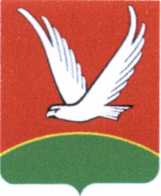 ТАТАРСТАН РЕСПУБЛИКАСЫ Азнакай муниципаль районы Вахитов авыл җирлеге башкарма комитеты ул. Центральная, д.30, п. Победа, 423312Тел./факс(8-85592) 42-138E-mail: Vahit.Azn@tatar.ru   Узәк урамы,30 йорт,  Жиңү бистәсе, 423312                       Тел./ факс (8-85592) 42-138E-mail:  Vahit.Azn@tatar.ruТатарстан Республикасы Азнакай муниципаль районы Вахит авыл җирлеге Башкарма комитетының 2019 елның 21.10.№ 49 номерлы  «Татарстан Республикасы Азнакай муниципаль районы Вахит авыл җирлеге башкарма комитеты тарафыннан муниципаль хезмәтләр күрсәтүнең административ регламентлары турында»карарына үзгәрешләр һәм өстәмәләр кертү турында  (2019 елның 19.02.20 номерлы карар нигезендә) Муниципаль хезмәт күрсәтү стандартына таләп атамасыСтандарт таләпләре эчтәлегеМуниципаль хезмәтне яки таләпне билгели торган норматив акт 2.1. Муниципаль хезмәтнең атамасыНотариаль гамәлләр кылу:  күчемсез милек белән эш итүгә ышанычнамәдән тыш, ышанычнамә таныклыгыГрК РФ ;97 номерлы боерык2.2. Муниципаль хезмәт күрсәтүче җирле үзидарә башкарма-боеру органы атамасыБашкарма комитетУстав; Нигезләмә;2.3. Муниципаль хезмәт күрсәтү нәтиҗәсенең тасвирламасыНотариаль гамәлләр кылу, күчемсез милек белән эш итүгә ышанычнамәдән тыш, ышанычнамә таныклыгы.Нотариаль гамәлләр кылудан баш тарту 2.4. Муниципаль хезмәт күрсәтү срогы, шул исәптән муниципаль хезмәт күрсәтүдә катнаша торган оешмаларга мөрәҗәгать итү зарурлыгын исәпкә алып, муниципаль хезмәт күрсәтү срогы, Россия Федерациясе законнары белән каралган очракта, муниципаль хезмәт күрсәтүне туктатып тору срогыЫшанычнамә таныклыгы мөрәҗәгать иткән көннән алып бер эш көне эчендә башкарыла.Мөрәҗәгать иткәннән соң биш эш көне эчендә хезмәт күрсәтүдән баш тарту турында Карар кабул ителгән очракта.Нотариаль гамәл кылуны кичектерү турында Карар кабул ителгән очракта, мөрәҗәгать иткән мизгелдән биш эш көне эчендә.Муниципаль хезмәт күрсәтү вакытын туктатып тору каралмаган2.5. Муниципаль хезмәт күрсәтү өчен законнар яисә башка норматив хокукый актлар нигезендә кирәкле документларның, шулай ук мөрәҗәгать итүче тарафыннан тапшырылырга тиешле муниципаль хезмәтләр күрсәтү өчен кирәкле һәм мәҗбүри булган хезмәт күрсәтүләрнең тулы исемлеге, аларны мөрәҗәгать итүче тарафыннан алу ысуллары, шул исәптән электрон формада, аларны тапшыру тәртибе1. Мөрәҗәгать итүченең шәхесен таныклаучы башка документлар.2. Ышанычнамә таныклыгы булганда таныклык97 номерлы боерык2.6. Дәүләт органнары, җирле үзидарә органнары һәм башка оешмалар карамагында булган, шулай ук мөрәҗәгать итүче аларны, шул исәптән электрон формада алу ысуллары, аларны бирү тәртибе, дәүләт органы, җирле үзидарә органы яисә әлеге документлар белән эш итүче оешма карамагында булган муниципаль хезмәт күрсәтү өчен норматив хокукый актлар нигезендә кирәкле документларның тулы исемлегеВедомствоара бәйләнеш кысаларында алына:Госпошлинасы турында мәгълүмат11н боерыгы2.7. Норматив хокукый актларда каралган очракларда килештерү хезмәт күрсәтү өчен таләп ителгән һәм муниципаль хезмәт күрсәтүче орган тарафыннан гамәлгә ашырыла торган дәүләт хакимияте органнары (җирле үзидарә органнары) һәм аларның структур бүлекчәләре исемлегеКилештерү таләп ителми2.8. Муниципаль хезмәт күрсәтү өчен кирәкле документларны кабул итүдән баш тарту өчен сәбәпләрнең тулы исемлеге1) Документларның тиешсез зат тарафыннан тапшырылуы;2) тапшырылган документларның әлеге регламентның 2.5 пунктында күрсәтелгән документлар исемлегенә туры килмәве;3) гаризада һәм гаризага кушып бирелә торган документларда килешенмәгән төзәтмәләр, аларның эчтәлеген бертөсле аңлатырга мөмкинлек бирми торган җитди зыяннар бар;4) тиешле органга документлар тапшыру2.9. Муниципаль хезмәт күрсәтүне туктатып тору яки аннан баш тарту өчен нигезләрнең тулы исемлегеХезмәт күрсәтүне туктатып тору өчен нигезләр каралмаган.Баш тарту өчен нигезләр:1) мондый гамәлне кылу Россия Федерациясе законнарына каршы килә;2) башка җирлек яки муниципаль район җирле үзидарә органының вазыйфаи заты (мирас мөлкәтен саклау буенча чаралар күрүгә карата һәм кирәк булган очракта, алар белән идарә итү буенча чаралар күрүгә карата) яисә нотариус тарафыннан гамәл кылылырга тиеш; 3) нотариаль гамәл кылу турында үтенеч белән эшкә сәләтсез граждан йә кирәкле вәкаләтләре булмаган вәкил, Җирлектә яшәү яки тору урыны буенча теркәлмичә яисә торак пунктта урнашкан торак пунктта урнашкан граждан мөрәҗәгать итте; 4) дәүләт һәм муниципаль түләүләр турында дәүләт мәгълүмат системасы (алга таба – ДМЯ ГИС) аша дәүләт пошлинасын һәм нотариаль тарифны түләү турында мәгълүмат килмәү;);5) мөрәҗәгать итүче тарафыннан документлар тулы күләмдә тапшырылмаган, йә гаризада һәм (яки) документларда тулы булмаган һәм (яки) дөрес булмаган мәгълүмат бар.6) нотариаль гамәлләр башкару өчен тапшырылган документлар Россия Федерациясе законнары таләпләренә туры килми;7) нотариаль гамәлләр кылу өчен бирелгән документларда бәян ителгән фактлар, раслау Россия Федерациясе законнары нигезендә таләп ителгән очракта, Россия Федерациясе законнарында билгеләнгән тәртиптә расланмаган.2.10. Муниципаль хезмәт күрсәткән өчен алына торган дәүләт пошлинасын яки башка түләүне алу тәртибе, күләме һәм нигезләреМуниципаль хезмәт нотариаль гамәлләр кылган өчен түләүле (түләүле) нигездә күрсәтелә.Дәүләт пошлинасы 1) Россия Федерациясе законнары нигезендә нотариаль форма таләп итүче (таләп итүче) алыш - бирешләр кылуга ышанычнамә таныклыгы өчен-200 сум;2) Россия Федерациясе законнары нигезендә нотариаль форма таләп итә торган башка ышанычнамәләр таныклыгы өчен - 200 сум;3) ышанычлылык тәртибендә бирелә торган ышанычнамә таныклыгы өчен, әгәр таныклык Россия Федерациясе законнары нигезендә мәҗбүри булса-200 сум;4) әлеге пунктның 6 пунктчасында каралган мөлкәттән тыш, мөлкәт белән файдалану һәм (яки) эш итү хокукына ышанычнамәләр таныклыгы өчен:балаларга, шул исәптән уллыкка алынган балаларга, иренә, әти - әниләренә, Тулы туган абыйларына һәм сеңелләренә-100 сум;башка физик затларга-500 сум;5) автотранспорт чараларыннан файдалану һәм (яки) файдалану хокукына ышанычнамә таныклыгы өчен:балаларга, шул исәптән уллыкка алынган балаларга, иренә, әти - әниләренә, Тулы туган абыйларына һәм сеңелләренә-250 сум;башка физик затларга-400 сум;Авыл җирлеге башкарма комитеты бинасыннан читтә эшләүче нотариаль гамәлләр өчен дәүләт пошлинасы бер ярым тапкыр арттырылган күләмдә түләнә.Нотариаль тариф-200 сум. 1-2 төркем инвалидларына 100 сум, ташлама 50 %.Муниципаль хезмәт күрсәтү нәтиҗәләре буенча бирелгән документка үзгәрешләр кертелгән очракта, мөрәҗәгать итүчедән түләү алынмыйпп.РФ НК 333.24 ст. 1 п. (икенче өлеш)п. 6 ч. 1 ст. 22.1 1 нигезләрпп.РФ НК 333.24 ст. 1 п. (икенче өлеш)пп.РФ НК 333.24 ст. 1 п. (икенче өлеш)пп.РФ НК 333.24 ст. 1 өлеше (икенче өлеш )2 өлеше 2 ст. 22.1 нигезләрРФ НК 333.25 ст. 1 ө. (икенче өлеш )210-ФЗ номерлы Федераль законның 8 статьясы2.11. Муниципаль хезмәт күрсәтү өчен кирәк һәм мәҗбүри булган хезмәтләр күрсәтү өчен түләүне исәпләү методикасы турындагы мәгълүматны да кертеп, әлеге түләүне алу тәртибе, күләме һәм нигезләреКирәкле һәм мәҗбүри хезмәтләр күрсәтү таләп ителми2.12. Муниципаль хезмәт күрсәтү турында запрос биргәндә һәм мондый хезмәт күрсәтү нәтиҗәләрен алганда чиратта көтүнең максималь вакытыЧират булганда муниципаль хезмәт алуга гариза бирү – 15 минуттан да артмаска тиеш.Муниципаль хезмәт күрсәтү нәтиҗәсен алганда чиратта торуның максималь вакыты 15 минуттан артмаска тиеш2.13. Мөрәҗәгать итүченең муниципаль хезмәт күрсәтү турындагы гаризасын, шул исәптән электрон формада да теркәү вакытыТеркәү шәхесне һәм документларны тикшергәннән соң гамәлгә ашырыла2.14. Муниципаль хезмәт күрсәтелә торган биналарга, гариза бирүчеләрнең көтү һәм кабул итү урынына, шул исәптән Россия Федерациясенең инвалидларны социаль яклау турындагы законы нигезендә әлеге объектларга инвалидлар өчен керү мөмкинлеген тәэмин итүгә, әлеге хезмәтләрне күрсәтү тәртибе турында визуаль, текст һәм мультимедиа мәгълүматын урнаштыруга һәм бизәүгә карата таләпләр  Муниципаль хезмәт күрсәтү янгынга каршы система һәм янгын сүндерү системасы, документлар тутыру өчен кирәкле җиһаз, мәгълүмат стендлары белән тәэмин ителгән биналарда алып барыла.  Инвалидларның муниципаль хезмәт күрсәтү урынына тоткарлыксыз керү мөмкинлеге тәэмин ителә (бинага уңайлы керү-чыгу һәм аның эчендә хәрәкәт итү).Муниципаль хезмәт күрсәтү турында визуаль, текстлы һәм мультимедияле мәгълүмат гариза бирүчеләр өчен уңайлы урыннарда, шул исәптән инвалидларның чикләнгән мөмкинлекләрен исәпкә алып урнаштырыла2.15. Муниципаль хезмәт күрсәтүдән файдалану мөмкинлеге һәм сыйфаты күрсәткечләре, шул исәптән мөрәҗәгать итүченең муниципаль хезмәт күрсәткәндә вазыйфаи затлар белән хезмәттәшлеге саны һәм аларның дәвамлылыгы, дәүләт һәм муниципаль хезмәтләр күрсәтүнең күпфункцияле үзәгендә, дәүләт һәм муниципаль хезмәтләр күрсәтүнең күпфункцияле үзәгенең читтәге эш урыннарында муниципаль хезмәт күрсәтү мөмкинлеге, муниципаль хезмәт күрсәтүнең барышы турында мәгълүмат алу мөмкинлеге, шул исәптән мәгълүмати-коммуникацион технологияләр кулланып, муниципаль хезмәт күрсәтүнең барышы турында, шул исәптән мәгълүмат алу мөмкинлегеМуниципаль хезмәттән һәркем файдалана алырлык булу күрсәткечләренә түбәндәгеләр керә:   Башкарма комитет бинасының җәмәгать транспортыннан файдалану мөмкинлеге зонасында урнашуы;белгечләрнең, шулай ук мөрәҗәгать итүчеләрдән документлар кабул ителә торган бүлмәләрнең җитәрлек санда булуы;  «Интернет» челтәрендәге мәгълүмат стендларында, мәгълүмати ресурсларда, дәүләт һәм муниципаль хезмәтләрнең бердәм порталында Муниципаль хезмәт күрсәтү ысуллары, тәртибе һәм сроклары турында тулы мәгълүмат булу;инвалидларга башкалар белән тигез дәрәҗәдә хезмәтләрдән файдаланырга комачаулаучы каршылыкларны узуда ярдәм итү. Муниципаль хезмәт күрсәтү сыйфаты түбәндәгеләрнең булмавы белән билгеләнә:мөрәҗәгать итүчеләрдән документлар кабул иткәндә һәм аларга документларны тапшырганда чират булмау;муниципаль хезмәт күрсәтү срокларын бозу очрагы булмау; муниципаль хезмәт күрсәтүче муниципаль хезмәткәрләрнең гамәлләренә (гамәл кылмауларына) шикаятьләр булмау;муниципаль хезмәт күрсәтүче муниципаль хезмәткәрләрнең мөрәҗәгать итүчеләргә карата тупас, игътибарсыз мөнәсәбәтенә карата шикаятьләр булмау. Муниципаль хезмәт күрсәтү турындагы запросны биргәндә һәм муниципаль хезмәт нәтиҗәсен алганда, муниципаль хезмәт күрсәтүче вазыйфаи затның һәм мөрәҗәгать итүченең үзара хезмәттәшлеге күздә тотыла. Үзара элемтәгә керү дәвамлылыгы регламент белән билгеләнә.Дәүләт һәм муниципаль хезмәтләр күрсәтүнең күпфункцияле үзәгендә (Алга таба – КФҮ) муниципаль хезмәт күрсәтү КФҮ читтәге эш урыннарында күрсәтелми.Муниципаль хезмәт күрсәтүнең барышы турында мәгълүмат гариза бирүче тарафыннан дәүләт һәм муниципаль хезмәтләрнең бердәм порталындагы сайтта алынырга мөмкин.2.16. Муниципаль хезмәтне электрон формада күрсәтү үзенчәлекләреМуниципаль хезмәтне электрон рәвештә алу тәртибе турында консультацияне Интернет-кабул итү бүлмәсе яки Татарстан Республикасы дәүләт һәм муниципаль хезмәтләр Порталы аша алырга мөмкин. Закон нигезендә муниципаль хезмәт күрсәтү турында электрон формада гариза бирү каралган очракта, гариза Татарстан Республикасы дәүләт һәм муниципаль хезмәтләр Порталы аша тапшырыла (http://uslugi.tatar.ru/ / дәүләт һәм муниципаль хезмәтләр (функцияләр) Бердәм порталы (http:// www.gosuslugi.ru/)ВазифаТелефонЭлектрон адресыАвыл җирлеге башлыгы8(85592) 42-1-38Vahit.Azn@tatar.ruБашкарма комитет секретаре8(85592) 42-1-38Vahit.Azn@tatar.ruМуниципаль хезмәт күрсәтү стандартына таләпнең атамасыСтандартка таләпләр эчтәлегеКүрсәтелә торган хезмәтне яки таләпне билгели торган норматив акт2.1. Муниципаль хезмәтнең атамасыКапиталь төзелеш объектларын рөхсәт ителгән төзелеш, реконструкцияләүнең иң чик параметрларыннан кире кагуга рөхсәт бирүРФ ГрК 40 ст. 6 ө.;2.2. Муниципаль хезмәт күрсәтүче җирле үзидарә башкарма-боеру органы атамасыБашкарма комитетБашкарма комитет турында нигезләмә 2.3. Муниципаль хезмәт күрсәтү нәтиҗәсенең тасвирламасыКапиталь төзелеш объектларын рөхсәт ителгән төзелешнең, реконструкцияләүнең чик параметрларыннан кире кагуга рөхсәт бирү турында карар.Кабул ителгән карарның сәбәпләрен күрсәтеп, рөхсәт бирүдән баш тарту турында карар.РФ ГрК 40 ст. 6 ө.;2.4. Муниципаль хезмәт күрсәтү вакыты, шул исәптән муниципаль хезмәт күрсәтүдә катнашучы оешмаларга мөрәҗәгать итү зарурлыгын исәпкә алып, әгәр мөмкинлеге Россия Федерациясе законнарында каралган булса, Муниципаль хезмәт күрсәтүне туктатып тору вакытыРөхсәт бирү турында карар проекты буенча җәмәгатьчелек фикер алышулары яки гавами тыңлаулар нәтиҗәләре турындагы бәяләмә кергән көннән алып җиде көн эчендә рөхсәт бирү, бирүдән баш тарту турында Карар кабул итү.Җәмәгать фикер алышулары яисә гавами тыңлаулар нәтиҗәләре турында бәяләмәне бастырып чыгарганчыга кадәр муниципаль берәмлек уставы һәм (яисә) муниципаль берәмлекнең вәкиллекле органы норматив хокукый акты белән билгеләнә һәм бер айдан да артмаска тиешРФ ГрК 40 ст. 5 б.РФ ШрК 39 ст. 7 б.2.5. Муниципаль хезмәт күрсәтү өчен, шулай ук муниципаль хезмәтләр күрсәтү өчен кирәкле һәм мәҗбүри булган хезмәтләр күрсәтү өчен законнар һәм башка норматив-хокукый актлар нигезендә кирәкле, мөрәҗәгать итүче тапшырырга тиешле документларның тулы исемлегеРөхсәт ителгән төзелеш, капиталь төзелеш объектларын реконструкцияләүнең чик параметрларыннан читләштерүгә рөхсәт бирү турында гаризаГариза кәгазьдә кәгазьдә җирле үзидарә органнарына, шул исәптән күпфункцияле үзәк аша төзелешкә рөхсәтләр бирүгә вәкаләтле затларга, шәхси мөрәҗәгать белән яки почта аша, дәүләт һәм муниципаль хезмәт күрсәтүләрнең бердәм порталын яки тапшыру турында уведомление белән, почта аша җибәрелергә мөмкинРФ ГрК 40 ст. 3 ө.2.6 дәүләт органнары, җирле үзидарә органнары һәм башка оешмалар карамагында булган һәм мөрәҗәгать итүче тәкъдим итәргә хокуклы Муниципаль хезмәт күрсәтү өчен норматив хокукый актлар нигезендә кирәкле документларның тулы исемлегеӘлеге категориягә кертелергә мөмкин булган документларны тапшыру таләп ителми2.7. Норматив хокукый актларда каралган очракларда килештерү хезмәт күрсәтү өчен таләп ителгән һәм муниципаль хезмәт күрсәтүче орган тарафыннан гамәлгә ашырыла торган дәүләт хакимияте органнары (җирле үзидарә органнары) һәм аларның структур бүлекчәләре исемлегеМуниципаль хезмәтне килештерү таләп ителми2.8. Муниципаль хезмәт күрсәтү өчен кирәкле документларны кабул итүдән баш тарту өчен сәбәпләрнең тулы исемлеге    1) Документларның тиешсез зат тарафыннан тапшырылуы;2) тиешле органга документлар тапшыру2.9. Муниципаль хезмәт күрсәтүне туктатып тору яки аннан баш тарту өчен нигезләрнең тулы исемлегеХезмәт күрсәтүне туктатып тору өчен нигезләр каралмаган.Капиталь төзелеш объектларын рөхсәт ителгән төзелеш, реконструкцияләүнең чик параметрларыннан аерым җир участогы өчен техник регламентлар таләпләрен үтәгәндә читләштерү рөхсәт ителә. Капиталь төзелеш объектларын рөхсәт ителгән төзелешнең, реконструкцияләүнең чик параметрларыннан капиталь төзелеш объектларының иң чик саны, биналарның, корылмаларның иң биеклеге һәм федераль яки региональ әһәмияттәге тарихи җирлекләр территорияләре чикләрендә капиталь төзелеш объектларының архитектур чишелешләренә карата таләпләрнең чиктән тыш булуы рөхсәт ителми.Төзелешкә рөхсәт бирүдән баш тарту өчен нигезләр:рөхсәт бирү турындагы карар проекты буенча иҗтимагый фикер алышулар һәм гавами тыңлаулар нәтиҗәләре буенча әзерләнгән рөхсәт бирүдән баш тарту турында Комиссия бәяләмәсе; мондый төзелеш урнашкан җир кишәрлегенә карата капиталь төзелеш объектларын рөхсәт ителгән төзелешнең, реконструкцияләүнең чик параметрларыннан кире кагуга рөхсәт бирү рөхсәт ителми, бу хәбәрнамәне җирле үзидарә органы тарафыннан карау нәтиҗәләре буенча әлеге Кодексның 55.32 статьясындагы 2 өлешендә күрсәтелгән дәүләт хакимияте башкарма органына, вазыйфаи затка, дәүләт учреждениесенә яисә җирле үзидарә органына яисә әлеге хәбәрнамәнең үз белдекләре белән төзелгән очраклардан тыш, аны сүткәнчегә кадәр яисә билгеләнгән таләпләргә туры китерү рөхсәт ителми. тикшерү барышында җир кануннарының бозылуы ачыкланды, аерым алганда;капиталь төзелеш объектларын рөхсәт ителгән төзелеш, реконструкцияләүнең иң чик параметрларыннан кире кагуга рөхсәт бирү рөхсәт ителми, әгәр мондый тайпылышлар шәһәр яны территориясендә билгеләнгән күчемсез милек объектларын куллану чикләренә туры килмәсәРФ ГрК 40 ст. 2 ө.РФ ГрК 40 ст. 5 б.РФ ГрК 40 ст.1 ө.РФ ГрК 40 ст. 8 ө.2.10. Муниципаль хезмәт күрсәткән өчен алына торган дәүләт пошлинасын яки башка түләүне алу тәртибе, күләме һәм нигезләреМуниципаль хезмәт түләүсез нигездә күрсәтелә.Капиталь төзелеш объектларын рөхсәт ителгән төзелеш, реконструкцияләүнең иң чик параметрларыннан читләштерүгә рөхсәт бирү турындагы карар проекты буенча җәмәгатьчелек фикер алышуларын яки гавами тыңлауларын оештыру һәм үткәрү белән бәйле чыгымнарны мондый рөхсәтне бирү белән кызыксынган физик яки юридик зат түли.РФ ГрК 40 ст. 4 ө.2.11. Муниципаль хезмәт күрсәтү өчен кирәк һәм мәҗбүри булган хезмәтләр күрсәтү өчен түләүне исәпләү методикасы турындагы мәгълүматны да кертеп, әлеге түләүне алу тәртибе, күләме һәм нигезләреКирәкле һәм мәҗбүри хезмәтләр күрсәтү таләп ителми2.12. Муниципаль хезмәт күрсәтү турында запрос биргәндә һәм мондый хезмәт күрсәтү нәтиҗәләрен алганда чиратта көтүнең максималь вакытыЧират булганда муниципаль хезмәт алуга гариза бирү – 15 минуттан да артмаска тиеш.Муниципаль хезмәт күрсәтү нәтиҗәсен алганда чиратның максималь вакыты 15 минуттан артмаска тиеш.2.13. Мөрәҗәгать итүченең муниципаль хезмәт күрсәтү турындагы гаризасын теркәү вакытыГариза кабул ителгән вакыттан алып бер көн эчендә.  Электрон формада ял (бәйрәм) көнендә килгән мөрәҗәгать, ял (бәйрәм) көненнән соң килә торган эш көнендә теркәлә2.14. Муниципаль хезмәт күрсәтелә торган биналарга, мөрәҗәгать итүчеләрне көтү һәм кабул итү урынына, шул исәптән инвалидларга социаль яклау турында Россия Федерациясе законнары нигезендә күрсәтелгән объектларның инвалидлар өчен үтемлелеген тәэмин итүгә, мондый хезмәтләрне күрсәтү тәртибе турында визуаль, текст һәм мультимедиа мәгълүматларын урнаштыру һәм рәсмиләштерүгә карата таләпләрМуниципаль хезмәт күрсәтү янгынга каршы система һәм янгын сүндерү системасы, документларны рәсмиләштерү өчен кирәкле мебель, мәгълүмат стендлары белән җиһазландырылган биналарда башкарыла.Инвалидларның муниципаль хезмәт күрсәтү урынына тоткарлыксыз керү мөмкинлеге тәэмин ителә (бинага уңайлы керү-чыгу һәм аның эчендә хәрәкәт итү).Муниципаль хезмәт күрсәтү тәртибе турында визуаль, текстлы мәгълүмат мөрәҗәгать итүчеләр өчен уңайлы урыннарда, шул исәптән инвалидларның чикләнгән мөмкинлекләрен исәпкә алып, урнаштырыла2.15. Муниципаль хезмәт күрсәтүдән файдалану мөмкинлеге һәм сыйфаты күрсәткечләре, шул исәптән мөрәҗәгать итүченең муниципаль хезмәт күрсәткәндә вазыйфаи затлар белән хезмәттәшлеге саны һәм аларның дәвамлылыгы, дәүләт һәм муниципаль хезмәтләр күрсәтүнең күпфункцияле үзәгендә, дәүләт һәм муниципаль хезмәтләр күрсәтүнең күпфункцияле үзәгенең читтәге эш урыннарында муниципаль хезмәт күрсәтү мөмкинлеге, муниципаль хезмәт күрсәтүнең барышы турында мәгълүмат алу мөмкинлеге, шул исәптән мәгълүмати-коммуникацион технологияләр кулланып, муниципаль хезмәт күрсәтүнең барышы турында, шул исәптән мәгълүмат алу мөмкинлегеМуниципаль хезмәттән һәркем файдалана алырлык булу күрсәткечләренә түбәндәгеләр керә:   Башкарма комитет бинасының җәмәгать транспортыннан файдалану мөмкинлеге зонасында урнашуы;белгечләрнең, шулай ук мөрәҗәгать итүчеләрдән документлар кабул ителә торган бүлмәләрнең җитәрлек санда булуы;  муниципаль хезмәт күрсәтү ысуллары, тәртибе һәм сроклары турында тулы мәгълүмат " Интернет «челтәрендәге Азнакай муниципаль районының рәсми сайтында, Дәүләт һәм муниципаль хезмәтләр күрсәтүнең бердәм порталында.Муниципаль хезмәт күрсәтү сыйфаты түбәндәгеләрнең булмавы белән билгеләнә:мөрәҗәгать итүчеләрдән документлар кабул иткәндә һәм аларга документларны тапшырганда чират булмау;муниципаль хезмәт күрсәтү срокларын бозу очрагы булмау; муниципаль хезмәт күрсәтүче муниципаль хезмәткәрләрнең гамәлләренә (гамәл кылмауларына) шикаятьләр булмау;муниципаль хезмәт күрсәтүче муниципаль хезмәткәрләрнең мөрәҗәгать итүчеләргә карата тупас, игътибарсыз мөнәсәбәтенә карата шикаятьләр булмау. Муниципаль хезмәт күрсәтү турындагы запросны биргәндә һәм муниципаль хезмәт нәтиҗәсен алганда, муниципаль хезмәт күрсәтүче вазыйфаи затның һәм мөрәҗәгать итүченең үзара хезмәттәшлеге күздә тотыла. Үзара элемтәгә керү дәвамлылыгы регламент белән билгеләнә.Дәүләт һәм муниципаль хезмәтләр күрсәтә торган күпфункцияле үзәктә (алга таба – КФҮ) муниципаль хезмәт күрсәткәндә консультация бирүне, документлар кабул итүне һәм бирүне күпфункцияле үзәк белгече башкара.Муниципаль хезмәт күрсәтүнең барышы турында мәгълүмат гариза бирүче тарафыннан дәүләт һәм муниципаль хезмәтләр күрсәтүнең бердәм порталында, КФҮтә алырга мөмкин.2.16. Муниципаль хезмәтне электрон формада күрсәтү үзенчәлекләреМуниципаль хезмәтне электрон рәвештә алу тәртибе турында консультацияне Интернет-кабул итү бүлмәсе яки Татарстан Республикасы дәүләт һәм муниципаль хезмәтләр Порталы аша алырга мөмкин. Электрон формада гариза Татарстан Республикасы дәүләт һәм муниципаль хезмәтләр Порталы аша бирелә .http://uslugi к tatar.ru/ / дәүләт һәм муниципаль хезмәтләр (функцияләр) Бердәм порталы (http:// www.gosuslugi.ru/)Объектның исемеОбъектның функциональ билгеләнешеКүчемсез милек объектларына хокук төреХокук билгеләү документы реквизитларыУрнашу урыны (объект адресы)Объектның кадастр номеры Җир кишәрлегенең мәйданы, кв. мОбъектның рөхсәт ителгән төзелеше параметрлары Рөхсәт ителгән объект төзелешенең соралган параметрлары Объект урнашкан территориаль зонаВазифаТелефонЭлектрон адресЭлектрон адресАвыл җирлеге башлыгы(885592)Vahit.Azn@tatar.ruVahit.Azn@tatar.ruБашкарма комитет белгече(885592)(885592)Vahit.Azn@tatar.ru